Муниципальное автономное общеобразовательное учреждениегимназия  № 18   г. ТомскаОткрытый информационно-аналитический (публичный) доклад о состоянии и результатах деятельности МАОУ гимназии № 18 г. Томска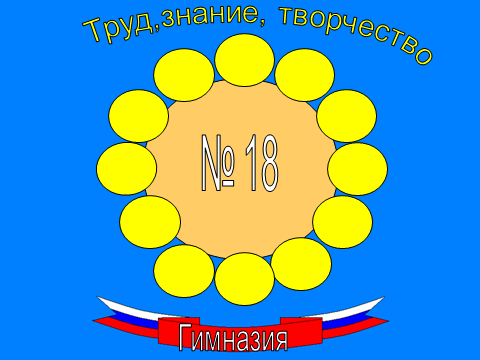 в 2014-2015 учебном году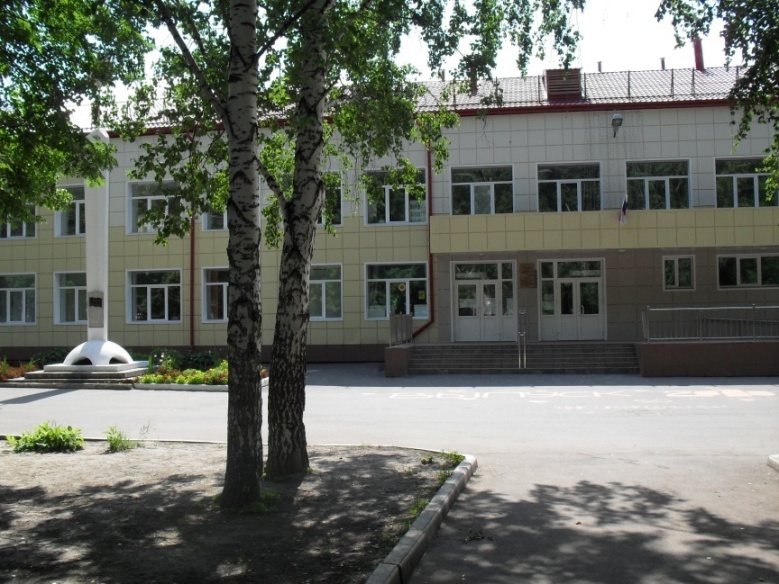 Томск - 2015СодержаниеВ подготовке доклада принимали участие:Герасимова Ольга Николаевна - директор гимназии;Журавецкая Марина Анатольевна – заместитель директора по научно-методической работе;Крыжановсая Алевтина Владимировна -  заместитель директора по учебной работе;Щуркина Любовь Владимировна - заместитель директора по учебной работе;Кривоносова Елена Владимировна – заместитель директора по ИКТ;Спекторович Лариса Викторовна – заместитель директора по воспитательной работе1. Введение	Открытый информационно-аналитический (публичный) доклад является формой отчета гимназии об её образовательной деятельности, об основных результатах и проблемах, о выполнении гимназией взятых обязательств перед родителями, общественностью, органами УО, государственными структурами и призван сделать гимназию открытой для социальных партнеров, информировать все заинтересованные стороны о состоянии и перспективах развития гимназии.Основными целями Публичного доклада являются:обеспечение информационной основы для организации диалога и согласования интересов всех участников образовательного процесса, включая представителей общественности;обеспечение прозрачности функционирования МАОУ гимназии № 18 г. Томска;информирование потребителей образовательных услуг о приоритетных направлениях развития гимназии, планируемых мероприятиях и ожидаемых результатах деятельности.Представленная информация основана на данных мониторинга образовательного процесса, статистической отчетности, содержании внешних рецензий и отзывов представителей общественности. Доклад является средством обеспечения информационной открытости учреждения, формой общественно-государственного управления, носит публичный характер и обращен к широкому кругу читателей: представителям органов законодательной и исполнительной власти, обучающимся и/или их родителям, работникам системы образования, представителям средств массовой информации, общественным организациям и другим заинтересованным лицам.Структура документа выдержана в логике Положения «о подготовке Публичных докладов муниципального органа управления образованием и образовательных учреждений города Томска», утверждённого приказом Департамента образования администрации г. Томска № 62 от 27.01.2012 г. В основной части доклада анализируется доступность образования, результаты образовательной деятельности, ресурсное обеспечение деятельности гимназии. В заключении обсуждаются достигнутые результаты и проблемы, формулируются задачи, обозначаются перспективные направления развития.Процесс развития должен способствовать повышению конкурентоспособности гимназии, обретению ею своего собственного неповторимого и привлекательного «лица». Поэтому публичный доклад призван привлечь широкую общественность к обсуждению и оценке деятельности гимназии, к высказыванию мнений и предложений по дальнейшему развитию гимназии в целях совершенствования и обновления образовательной программы, расширения круга социальных партнеров, усиления материально-технического обеспечения, расширения географии контингента обучающихся гимназии.2. Общая характеристика гимназии2.1. Экономические и социальные условия территории нахожденияИсторическая справка: 1971г. – открытие средней школы № 18, 1996-2000г. – МОУ «Сад-школа-лицей», с 2001г. – гимназия № 18. МАОУ гимназия № 18  расположена в центре Кировского района города Томска, одном из самых удобных и престижных для проживания районов города. Район находится в юго-восточной части города, где разместился жилой микрорайон  более чем на 7 тыс. человек. По территориальному делению к закрепленному микрорайону относятся:  ул. Красноармейская (от ул. Усова до ул. Елизаровых) – четная сторона; пр. Кирова (от ул. Красноармейской до ул. Киевской)- нечетная сторона; ул. Киевская (от пр. Кирова до Елизаровых) – нечетная сторона; ул. Косарева 33, ул.  Усова (от ул. Красноармейской до ул. Киевской); пер. Ипподромный.  Удобная транспортная развязка, соседство больших жилищных массивов делают учреждение удобным для посещения детьми большей части города. В пределах шаговой доступности находятся ДЮЦ «Звездочка», ДЮЦ «Сатурн», ДТДиМ, стадион «Буревестник». Расположение гимназии способствует многолетнему успешному функционированию системы дополнительного образования, программ и проектов воспитательной, здоровьесберегающей, поисково-исследовательской деятельности педагогов гимназии. Близость томских вузов (ТПУ, ТГУ, ТГПУ) помогает в обеспечении организации совместного образовательного процесса. Специфика расположения, развивающаяся сеть социального партнерства способствует выполнению миссии гимназии. Транспортная развязка района расположения гимназии № 18:Маршрутные автобусы № 2,4,12,19, 26, 28,29,442, троллейбус № 3,4, трамвай № 1,2Рис. 1. Социокультурные условия района расположения гимназии № 18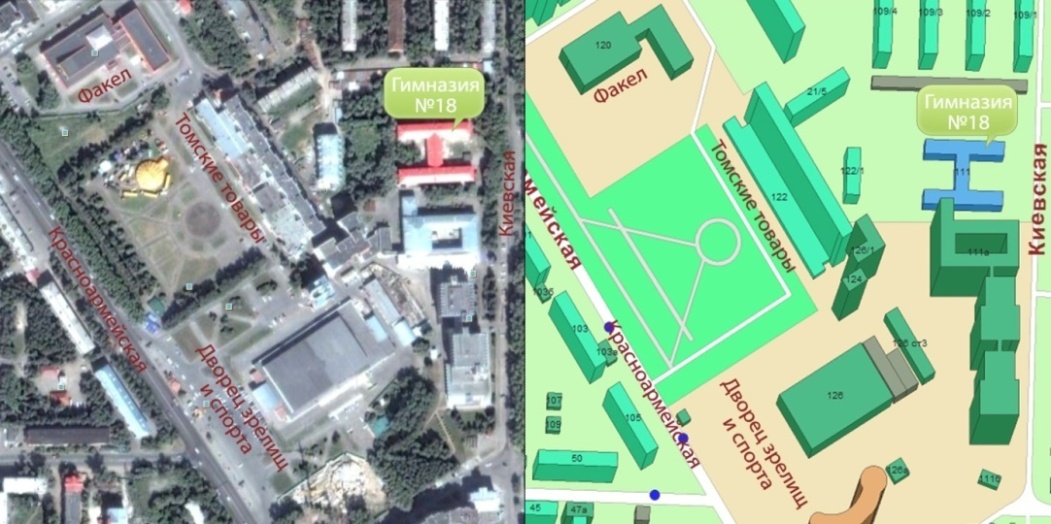 2.2.Характеристика контингента  обучающихся	За 44 года развития гимназию закончили  4428 выпускника, из них золотых медалистов - 77, серебряных - 80, общей численностью  157 чел. и 3,5 % от общего состава выпускников.Гимназическое образование в соответствии со своим статусом призвано обеспечивать образование повышенного уровня и в то же время гимназия как  «школа с микрорайоном» должна предоставить каждому ребёнку школьного возраста, живущему в её микрорайоне, качественные услуги по получению полного среднего образования.Поэтому в гимназию принимаются дети по микрорайону, но среди гимназистов ежегодно увеличивается доля обучающихся, живущих  на территории, не закрепленной за учреждением, даже в отдаленных районах города. Родители, реализуя свое право выбора образовательного учреждения, отдают предпочтение гимназии № 18 для обучения своих детей (таблица 1). Их зачисление осуществляется при наличии свободных мест. Бывшие выпускники школы предпочитают своих детей устраивать в нашу гимназию. Дети бывших выпускников составляют более 32%  обучающихся.При формировании первых классов 2014-2015 года сложился конкурс – 2 человека на место при соотношении 1\8 детей, проживающих по микрорайону и вне его, что свидетельствует об улучшении демографической ситуации в г. Томске вообще и в микрорайоне, закрепленном за гимназией, в частности.Динамика соотношения обучающихся, проживающих по микрорайону и вне егоТаблица 1Согласно «Положению о приеме в 10-е профильные классы» приоритет также отдается обучавшимся в гимназии детям, при этом зачисление обучающихся в профильные классы осуществляется на конкурсной основе  при наличии свободных мест. Широкая география контингента обучающихся говорит об интересе детей и их родителей к гимназии, о желании получить образование в нашей гимназии, о престиже  образовательного учреждения.На конец 2014-2015 учебного года в гимназии обучалось 902 учащихся в 34 классах-комплектах. Сравнительный анализ численности обучающихся гимназии и количества классов-комплектов по ступеням обученияТаблица 2Показатели динамического анализа количественного состава МАОУ гимназии № 18  имеют в 2014-2015 учебном году тенденцию к увеличению. Показатели анализа сохранности контингента обучающихся (диаграмма № 1) говорят о целенаправленной работе администрации и педагогов гимназии над повышением престижа учреждения, расширением структуры образовательных услуг, что позволяет иметь положительную динамику количества обучающихся и классов-комплектов.Диаграмма 1. Сохранность контингента обучающихсяДоля обучающихся, получающих образование в классах различного статуса в 2014-2015 учебном годуТаблица 3	Динамический анализ социального состава обучающихся  (2014-2015) отмечает повышение доли многодетных, малообеспеченных семей,  опекаемых детей. По остальным категориям ситуация стабильна.Анализ социального состава обучающихся по категориямТаблица 42.3. Основные позиции Программы развития гимназииОбразовательная деятельность МАОУ гимназии № 18 г. Томска в 2014-2015 учебном году была направлена на реализацию третьего организационно-практического (основного) этапа программы развития гимназии на период 2011-2016 гг. «Программа развития инновационного характера гимназического образования через формирование компетентностной культуры участников образовательного процесса», включающего обеспечение условий для реализации Программы развития; проведение исходных срезов, внедрение модели компетентностной культуры; отслеживание процесса промежуточных (текущих) результатов, корректировка, контрольные срезы, организация экспертной деятельности.Основные направления Программы развития соответствуют основным направлениям модернизации общего образования на 2011-2015 годы, национальной образовательной инициативы «Наша новая школа»: Переход на новые образовательные стандарты (системно-деятельностный, компетентностный подход)Развитие системы поддержки талантливых детейФормирование профессиональной компетентности педагоговРазвитие гимназической инфраструктурыСохранение и укрепление здоровья школьниковРазвитие самостоятельности и формирование имиджа гимназии Целью третьего этапа является построение образовательного процесса на основе развития и внедрения механизмов и средств мониторинга формирования компетентностной культуры участников образовательного процесса. На данном этапе ставились и решались следующие задачи: Апробация диагностических методик, определяющих уровень становления компетентностной культуры участников образовательного процесса на основе разработанных критериев, показателей и индикаторов.Обеспечение управлением и организацией процессов внедрения в образовательный процесс системы мероприятий (программ), обеспечивающих формирование компетентностной культуры участников образовательного процесса.Осуществление перехода на новые образовательные стандарты в 1, 2, 3, 4  классах начальной школы и 5 классе основной школы в соответствии с  основной образовательной программой НОО и ООО.Сохранение и развитие ученического контингента.Оптимизация деятельности педагогов гимназии для реализации ФГОС второго поколения и формирования новой образовательной культуры (обучение через деятельность, компетентностный подход, проектные технологии, развитие исследовательской культуры и самостоятельности и т.д.).Укрупнение локальной сети учреждения. Введение в штатный режим электронных дневников и электронных журналов.Укрепление материально-технической базы гимназии.Создание условий для сохранения и укрепления здоровья обучающихся, для воспитания стремления к здоровому образу жизни.Эффективное функционирование гимназии в статусе автономного образовательного учреждения2.4. Структура управления, органы государственно-общественного управления и самоуправленияВ соответствии с Законом «Об образовании» в системе управления  гимназией реализовано сочетание принципов единоначалия и самоуправления. Система самоуправления гимназией постоянно развивается и совершенствуется, образуя новые структуры, получающие полномочия управления различными направлениями деятельности учреждения.На данном  этапе структура самоуправления гимназии включает  в себя следующие взаимодействующие между собой субъекты:Управляющий советНаблюдательный советОбщее собрание трудового коллектива Педагогический совет гимназии Научно-методический совет Административный совет (совещание при директоре) Предметные кафедры и методические объединения учителей – предметников Методическое объединение классных руководителейРодительский комитет гимназии Родительские комитеты классов Ассоциация выпускников гимназии Временные творческие коллективы педагогов Совет старшеклассников Совет музея Белоцерковского военно-пехотного училищаСовет детской организации «Пятый элемент» Вожатский отряд Приведенный выше перечень демонстрирует, что структура самоуправления гимназией достаточно разветвленная  и охватывает собой  практически весь педагогический коллектив, большую часть ученической и родительской общественности. Деятельность каждого органа самоуправления регламентируется соответствующим локальным актом, в котором прописаны  цели, структура, функции, порядок формирования, периодичность работы, полномочия и его особые компетенции. Все члены педагогического коллектива принимают участие в управлении гимназией через участие в различных органах самоуправления.Структура управления МАОУ гимназии № 18 г. Томска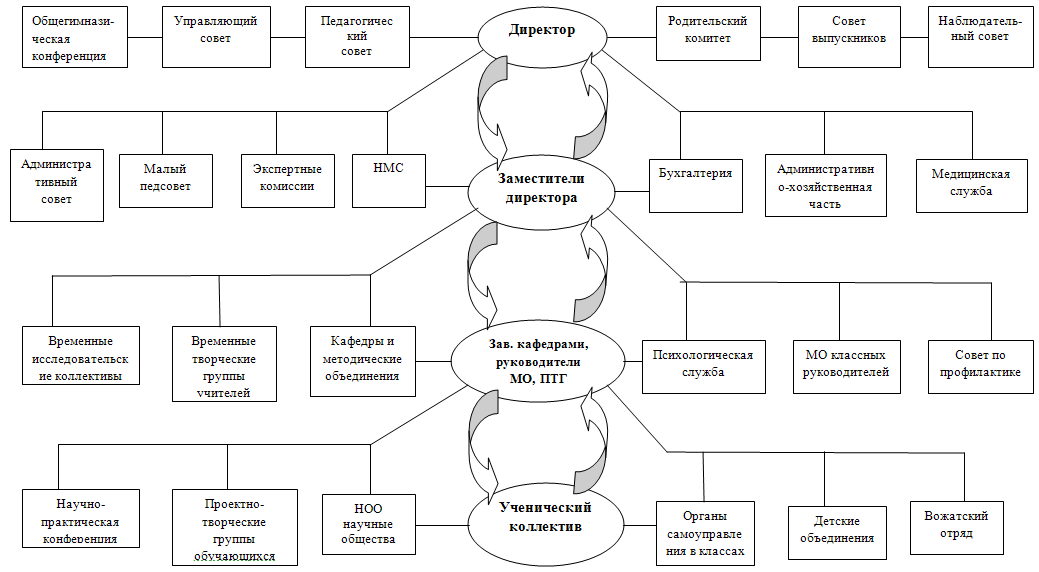 Согласно Уставу гимназии формами самоуправления в учреждении являются Управляющий и Наблюдательный советы, общее собрание трудового коллектива и педагогический совет. Государственно-общественный характер управления гимназией обеспечивается через деятельность Управляющего совета, Наблюдательного совета. Общее управление осуществляет администрация гимназии:Особенности образовательного процесса3.1. Характеристика образовательных  программ по ступеням обученияМАОУ гимназия № 18 на основании лицензии на право ведения образовательной деятельности  и свидетельства о государственной аккредитации успешно реализует программы:1. Начального общего образования	2. Основного общего образования	3. Среднего (полного) общего образования	4. Дополнительной (углубленной) подготовки по предметам социально-гуманитарного и информационно-технологического профиля5. Платных дополнительных образовательных услуг6. Подготовки детей к школе                                  7.Воспитания и дополнительного образования  по направлениям: художественно-эстетическому, гражданско-патриотическому, социально-педагогическому, научно-техническому, физкультурно-спортивному.Обучение в школе I ступени осуществляется по программе развивающего обучения Эльконина – Давыдова, по программам «Школа 2100», «Перспективная начальная школа», «Перспектива».Количество классов разных образовательных систем начальной школы в динамике за 5 летТаблица 5	В 2014-2015 учебном году продолжено изучение курса «Основы религиозных культур и светской этики». Комплексный учебный курс «Основы религиозных культур и светской этики» в 4 классах  реализовался через  три модуля: «Основы мировых религиозных культур», «Основы православной культуры», «Основы светской этики». Из 184 учащихся параллели 4-х классов содержание курса  «Основы православной культуры» осваивали 76 учащихся, «Основы мировых религиозных культур» - 28 учащихся, «Основы светской этики» - 2 чел.Обучение в школе II ступени направлено на формирование целостного представления о мире, приобретение опыта разнообразной деятельности, подготовку к осуществлению осознанного выбора индивидуальной образовательной и профессиональной траектории.Обучение в школе II ступени осуществляется в классах:- гимназических, с углубленным изучением иностранных языков, при соблюдении преемственности программ РО;- общеобразовательных.В гимназии во всех классах с переходом на вторую ступень обучения начинается изучение второго иностранного языка. В 9-х классах организована предпрофильная подготовка. Обучающимся на выбор предложено 13 элективных курсов, которые относятся ко всем предметным областям. Также на этой ступени обучения начинают работу профильные школы (физико-математическая, гуманитарно-лингвистическая, биолого-химическая). Элективные занятия и работа профильных школ позволяют обучающимся определить профиль дальнейшего обучения на старшей ступени.Обучение в школе III ступени ориентировано на дифференциацию и профилизацию, обеспечение обучающимся равных возможностей для их последующего профессионального образования и профессиональной деятельности. Обучение в школе III ступени в 2014-2015 учебном году осуществлялось только в профильных классах.Диаграмма 2. Сравнительный анализ наполняемости 1 и 3 ступеней обучения в гимназии	В 2014- 2015 учебном году  было открыто 2 профильных класса: социально-гуманитарный и информационно-технологический.Диаграмма 3. Динамика наличия профильных классовЗа счет дополнительных платных образовательных услуг обучающиеся также получают возможность углубленно изучать профильные предметы и целенаправленно готовиться к поступлению в вуз.С . в гимназии  по желанию родителей на платной основе  осуществляется  предшкольная подготовка.  Практика показала, что данная образовательная услуга является очень востребованной среди родителей будущих первоклассников, особенно тех, кто не посещает дошкольные учреждения образования. Динамика выбора родителей данной подготовки и предпочтения в качестве образовательного учреждения для своих детей гимназии № 18 видна из диаграммы 4. Выбор гимназии для обучения детей, пошедших предшкольную подготовку, мог иметь показатель 100%, т.к. все родители дошкольников изъявляют желание остаться в гимназии для дальнейшего обучения, но принять всех желающих не представляется возможным по причине ограниченного количества мест для детей, не проживающих в закрепленном микрорайоне.Диаграмма 4.  Результаты предшкольной подготовкиКурс предшкольной подготовки рассчитан на 7 месяцев и осуществляется на основе государственной образовательной программы дошкольного образования «Школа  2100». Занятия  осуществляются 2 раза в неделю с октября по апрель. О достижениях свидетельствуют данные мониторинга уровня адаптации детей к школе (диаграмма 5): высокие показатели присущи процессу подготовки в условиях предшколы в гимназии, а это, в свою очередь, обеспечивает быстрое включение детей в образовательный процесс.Диаграмма 5. Динамика уровня адаптации первоклассников в образовательном пространстве гимназии3.2. Дополнительные образовательные  услугиОсновной идеей гимназического образования является создание условий для построения каждым обучающимся своего образовательного маршрута. Реализовать эту задачу возможно в том числе и через предоставление возможности выбора  комплекса дополнительных платных образовательных услуг. В гимназии абсолютно все обучающиеся получают дополнительные платные образовательные услуги. Процент охвата дополнительными платными услугами составляет 100%.            Для   обучающихся   и   их     родителей   был   представлен    перечень    платных  образовательных    услуг    с   указанием   стоимости   образовательного  часа  и  цены   на   предоставляемые у слуги.   Комплектование    групп    осуществлялось    на    основе    поданных     заявлений родителей  обучающихся  и заключённых  договоров на предоставление выбранной услуги.Все  образовательные  программы  по предметам ПОУ направлены на углубление и расширение знаний обучающихся, на развитие их творческих способностей и познавательных интересов. Обучение велось по рабочим программам, рассмотренным и согласованным на заседаниях предметных кафедр и методических объединений, согласованным на заседании  методического совета гимназии и утверждённым директором.        В 2014-2015 учебном году были организованы группы для подготовки к ГИА в 9-х  классах по русскому языку, математике, истории, литературе, обществознанию, физике, химии,  и в 8-х классах по русскому языку и  математике. По сравнению с прошлым годом  упал спрос на французский язык,  т.к. открылось много специализированных учреждений изучающих иностранные языки  в большом объёме.  Снижение спроса на некоторые платные услуги обусловлено большей доступностью репетиторства. Практически стабильным остаётся спрос на услуги по подготовке детей к школе.   Активно продолжают пользоваться спросом в группах по подготовке к школе такие предоставляемые услуги как психолого-педагогические  образовательные   программы  и  личностно-ориентированное предметное сопровождение, в рамках которого проводился «Родительский клуб».       В начальных классах обучающиеся изучают иностранные языки (английский язык, французский язык), психолого-педагогические образовательные программы, спецкурс по информатике, спортивно-оздоровительные занятия, преподаются предметы эстетического направления (танцы, театр и изобразительное искусство). В классах развивающего обучения осуществляется тьюторское   сопровождение  с  личностно-ориентированным   предметным  направлением. В среднем звене спросом пользуется спецкурс по информатике, второй иностранный язык  - английский. В старших классах наибольший интерес вызывают образовательные программы по ПОДУ с углубленным изучением предметов, необходимых при поступлении в соответствии с выбранным профилем (физико-математическое направление, гуманитарное направление, направление естественного цикла).Анализ таблицы 6 показывает, что гимназия предоставляет  довольно обширный спектр дополнительных платных образовательных услуг, их объем и набор определяют сами обучающиеся и их родители. Охват учащихся дополнительными платными образовательными услугамиТаблица 6По сравнению с предыдущими годами несколько сузился спектр предлагаемых услуг. Группы по предметам эстетического цикла  «Театр», и «Танец» не открылись из-за отсутствия преподавателей. Увеличилось количество предметных образовательных программ по подготовке к ГИА по всем предметам  в 9-х классах. Добавились  предметы  по  подготовке  к  ГИА по математике и русскому языку в 8-х классах.Система дополнительных платных образовательных услуг тесным образом связана с потребностями образовательного процесса, предпрофильной подготовки и профильного обучения.	3.3. Организация изучения иностранных языков. Реализация прав детей на обучение на родном (нерусском) языке и изучение родного языкаОбучающиеся гимназии могут изучать два и более иностранных языка. В 2014-2015 учебном году большинство обучающихся изучали английский и французский языки.На начальной ступени изучение английского языка началось в этом учебном году с предшколы и продолжилось в 1 классе в качестве платной дополнительной образовательной услуги, а со 2 класса согласно базисному плану. Во 2-х, 3-х классах начальной ступени обучения расширено за счет программы «Поём и изучаем английский» (дополнительная платная образовательная услуга). Изучение французского языка начинается в нашей гимназии со 2 класса в качестве дополнительной платной образовательной услуги и продолжается во всех параллелях данной ступени обучения в качестве второго иностранного языка. Изучение французского языка продолжается на средней ступени обучения в 7-9 классах согласно базисному плану. На параллели 5-6-х классов этот предмет является дополнительной платной образовательной услугой.Изучение английского языка продолжается в 5-6-х классах согласно базисному плану, а в 7-9 классах данной ступени обучения в качестве дополнительной платной образовательной услуги. Изучение английского языка на старшей ступени обучения продолжается в 10-11 профильных классах согласно базисному плану. Изучение французского языка на данной ступени обучения было организовано в качестве дополнительной платной образовательной услуги. Организация изучения иностранных языковТаблица 7Для организации изучения иностранных языков в гимназии созданы необходимые условия:Имеется необходимая современная материально-техническая база – функционируют 7 кабинетов иностранных языков, из них 6 кабинетов оснащены современной аудио и видеотехникой, 1 современный специализированный лингафонный кабинет ИЯ, оснащенный компьютерным оборудованием, интерактивной доской. Обучение обоим иностранным языкам ведется по рабочим программам, соответствующим УМК с учетом федерального перечня учебников, допущенных и рекомендованных МО РФ к использованию в образовательном процессе. В кабинетах, библиотеке и лаборантской ИЯ имеются необходимые методические материалы, включая стандарты образования, примерные программы, комплекты учебников, дидактические материалы, сборники тестовых заданий, дополнительная справочная и познавательная литература для обучающихся различных возрастов, контрольно-измерительные материалы по всем видам речевой деятельности для проведения контрольных срезов по предметам.Для реализации обучения иностранных языков имеются высококвалифицированные педагогические кадры. В 2014-2015 учебном году на кафедре иностранных языков работали 11 человек, из них 3 человека имеют высшую, 2 человека - первую квалификационные категории. 43% педагогов кафедры имеют педагогический стаж более 20 лет. На кафедре работает 1 Заслуженный учитель, 2 победителя конкурса «Лучшие учителя России» (один из них - дважды), 2 человека имеют правительственные и отраслевые награды. Педагоги кафедры систематически используют современные образовательные технологии обучения. Учителя представляют свой педагогический опыт, публикуют свои методические разработки на различных уровнях, активно и успешно участвуют в профессиональных конкурсах.В 2014-2015 учебном году педагоги кафедры работали в тесном сотрудничестве с преподавателями кафедры лингвистики  ТГПУ как в области профориентации в профильной гуманитарно-лингвистической школе, так и для практического применения языковых знаний. В рамках сотрудничества с ФИЯ ТГПУ на кафедре работала преподаватель французского языка кафедры лингвистики данного вуза Гребенкина И.Н.География традиционного результативного участия наших гимназистов обширна. В 2014-2015 учебном году обучающиеся нашей гимназии стали победителями и призерами образовательных мероприятий муниципального, областного, регионального, всероссийского и  международного уровней.В 2014-2015 учебном году обучающихся со  статусом  мигрантов  не было. Также в гимназии нет детей, претендующих на обучение на нерусском языке.3.4. Образовательные технологии и методы обучения, используемые в образовательном процессе83 % педагогов владеют современными образовательными технологиями и успешно применяют их в своей педагогической практике (таблица 8).     В 2014 – 2015  учебном году педагогами 14 предметных областей в основном использовались следующие  образовательные технологии: Таблица 8	Незначительное понижение процента педагогов, использующих СОТ, связано с обновлением кадрового состава педагогического коллектива за счет молодых и вновь прибывших учителей. Из приведённых в таблице данных видно, что наибольший процент  используемых педагогами технологий – ИКТ и проектные технологии. Более широко  стали использоваться информационно-коммуникационные технологии, технологии деятельностного типа (в связи с введением ФГОС), технологии развивающего обучения. 3.5. Основные направления воспитательной деятельностиВоспитательная программа гимназии направлена на формирование социально востребованного выпускника. Работа по основным направлениям воспитательной программы в 2014-2015 учебном году осуществлялась через  реализацию следующих проектов: «Классный руководитель»«Формирование компетентностной культуры родителей»«Воспитание в начальной школе»«Одарённые дети»«Здоровье»Положенная в основу организации внеурочной воспитательной деятельности методика коллективных творческих дел (КТД)  успешно используется  в нашей гимназии как педагогический приём индивидуализации образования, через осуществление  которой формируется компетентностная культура обучающихся. В 2014-2015 учебном году в общегимназических коллективных творческих делах приняло участие 85% обучающихся.Диаграмма 6. Результативность системы воспитательной работы (итоги участия в мероприятиях различного уровня)В 2014-2015 учебном году увеличилось количество мероприятий международного уровня, в которых приняли участие обучающиеся гимназии. Можно говорить о высокой вовлечённости гимназистов в систему дополнительного образования, успешном участии в воспитательных программах на всех уровнях, активное творческое участие в традиционных общешкольных КТД.Проведенные исследования среди обучающихся гимназии по уровню воспитанности показывают высокий и средний уровень воспитанности, этот показатель в 2014-2015 учебном году составляет 81% всех обучающихся. Столь высокий уровень воспитанности детей обусловлен тем, что социальная среда, в которой находятся дети, обучающиеся в гимназии, благоприятна.Диаграмма 7. Динамический анализ уровня воспитанности гимназистов Система воспитательной работы интегрирована в образовательный процесс через комплекс форм дополнительного образования, систематического и целенаправленного вовлечения детей в социальные акции различного уровня. Гимназия обеспечивает в полной мере условия для реализации творческих способностей обучающихся.Большое внимание уделяется в гимназии организации дополнительного образования и созданию условий для внеурочной деятельности обучающихся. Программа воспитательной работы, являющаяся составной частью программы развития гимназии на период 2011-2016 г.г., предусматривает развитие  дополнительного образования в гимназии по 5 основным направлениям: художественно-эстетическому, гражданско-патриотическому, социально-педагогическому, научно-техническому, физкультурно-спортивному.Каждое из указанных направлений функционирует через реализацию следующих программ, в соответствии с которыми осуществляется деятельность кружков, секций и клубов по интересам:Направления и программы дополнительного образования    Таблица 9                                                                                                                                                Дополнительное образование рассматривается педагогическим коллективом гимназии как неотъемлемая часть образовательного процесса, с помощью которой обучающиеся не только реализуют свои креативные, организаторские и социальные компетенции, но и выстраивают индивидуальные образовательные маршруты, реализуя свои  наклонности и способности. В 2014-2015 учебнм году в дополнительном образовании гимназии увеличилось количество детских объединений и численность в них занимающихся. Для более эффективной реализации указанных направлений внеурочной деятельности в образовательном пространстве г.Томска гимназия находит социальных партнеров. На основе договоров о совместной деятельности мы давно и плодотворно сотрудничаем с учреждениями дополнительного образования: ДЮЦ «Факел», ДЮЦ «Звездочка», ДДТиЮ «Факел»,  ДЮЦ «Сатурн», ДЮЦ «Синяя птица», «Старт»,  «Центр социальной помощи семье и детям «Огонёк» по следующим направлениям: социальная и психологическая помощь, художественно-эстетическое и военно-патриотическое направление, экология и краеведение, спорт. Развитие социального партнерства с учреждениями дополнительного образования  создаёт условия для построения широкого образовательного пространства через реализацию совместных образовательных и воспитательных программ и проектов. В гимназии реализуется оптимизационная модель организации внеурочной деятельности по новым ФГОС (внеурочная деятельность осуществляется за счёт возможностей дополнительного образования нашего учреждения).Внеурочная деятельность в рамках введения ФГОС НОО и ОООТаблица 10Содержание внеурочной деятельности начального общего образования представлено следующими направлениями:Спортивно-оздоровительное направление: шахматы, ритмика, спортивные секции (ОФП, футбол), Школа ЗОЖОбщекультурное направление: театральная студия, изостудия, музыкальная студия «Домисолька»Общеинтеллектуальное направление: проектная и исследовательская деятельность, Мир деятельности,  Мир логики, КонструированиеСоциальная деятельность: ЮИДОбучающихся 8-11 классов вовлечены в работу профильных школ и научного общества обучающихся «Гимназист». НОО «Гимназист» привлекает к научно-исследовательской деятельности в различных предметных областях не только старшеклассников, но и учащихся 5-7 классов. Поэтому НОО «Гимназист» является ознакомительно-подготовительным этапом к включению обучающихся среднего звена в работу профильных школ. В работу «Малой  академии наук» вовлечены обучающиеся 1-4 классов, наиболее одарённые и заинтересованные. Проблемой выявления и поддержки гимназистов, проявляющих интерес к исследовательской деятельности, на первой ступени обучения в нашей гимназии на протяжении нескольких последних лет занимается творческая группа педагогов начальной школы под руководством педагога-психолога, заслуженного учителя Российской Федерации В.Н.Ситниковой.  Инновационная работа творческого коллектива педагогов направлена на привлечение младших школьников к исследовательской творческой деятельности, формирования у них устойчивого интереса к способам научного познания мира через освоение  первичных навыков научно-исследовательского труда. Младшие школьники не только с удовольствием и интересом принимают участие в работе «Малой академии наук», но и создают свои маленькие исследовательские проекты, участвуют с ними в школьных и городских научно-исследовательских мероприятиях. 	С 2012  года МАОУ гимназия № 18 имеет статус муниципальной сетевой площадки по организации проектно-исследовательской деятельности школьников. В марте 2015 года на базе гимназии прошла III муниципальная сетевая научно-практическая конференция «Диалоги с Сократом».  Количество секций конференции увеличилось до 12, количество представленных исследовательских работ – 123. В работе жюри конференции были задействованы только представители внешних организаций (МАОУ ИМЦ, ТГПУ, ТОИПКРО, ТПУ, ТГУ, Сиб ГМУ, ООО «Томская электронная школа»). Также в рамках конференции пошли другие мероприятия: круглый стол для педагогов, мастер-классы, телекоммуникационный проект.Результаты участия гимназистов в научно-практических конференциях показывают, что представленные работы выполнены на достаточно высоком уровне. По итогам прошедших конференций лучшие работы обучающихся публикуются в сборниках. Результаты участия в научно-практических конференцияхТаблица 11С прошлого года увеличилось количество участников, победителей и призеров конференций на муниципальном, межрегиональном и международном уровне. 60% педагогов гимназии принимают участие в организации научно-исследовательской деятельности гимназистов.3.6. Организация специализированной (коррекционной) помощи детям, в том числе детям с ограниченными возможностями здоровья В 2014-2015 учебном году  обучалось 18 детей, которые по состоянию своего психического или физического здоровья могут освоить государственные образовательные программы при создании особых условий – это дети и подростки с проблемами   опорно-двигательного аппарата, познавательной  и  эмоционально-волевой сфер.  Мониторинг количества детей с ОВЗ и детей-инвалидов, обучающихся в гимназии Таблица 12Увеличивается количество детей с диагнозом  ЗПР. За последние три года  количество таких детей выросло с 1 до 4.  В  группу учащихся с ОВЗ добавились 12 учащихся с недостатками в формировании речи.  Каждый обучающийся имеет особые образовательные потребности. Коррекционное воздействие осуществляется посредством учета индивидуальных особенностей этих детей. В целях обеспечения условий обучения и социализации в 2014-2015  учебном году проводилась плановая работа по психолого-медико-педагогическому сопровождению детей-инвалидов, детей с ограниченными возможностями здоровья. Оказывалась консультативная помощь родителям и педагогам по знанию нормативно-правовых документов в работе с детьми с особыми образовательными потребностями.  3.7. Характеристика внутришкольной системы оценки качестваПрактическое осуществление внутришкольной системы оценки качества образования строится в соответствии с Законом РФ «Об образовании», нормативными правовыми актами Правительства РФ, Министерства образования РФ, Департамента общего образования администрации Томской области, департамента образования г. Томска, регламентирующими реализацию всех процедур контроля и оценки качества образования.Оценка качества образования в гимназии включает инвариантную составляющую, обеспечивающую интересы вышестоящего уровня в вопросах управления качеством образования, и вариативную составляющую. Содержание, технологии диагностики и информация о качестве образования в ее инвариантной части определяется учредителем и вышестоящими органами управления образованием. Вариативная составляющая оценки качества образования определяется приоритетами развития образования на гимназичесом уровне, специальными потребностями субъектов и особенностями используемых гимназией оценочных процедур.Реализация системы осуществляется посредством существующих процедур контроля и экспертной оценки качества образования: • мониторингом образовательных достижений обучающихся на разных ступенях обучения; • анализом творческих достижений школьников; результатами внутришкольного направления аттестации педагогических и руководящих работников; • результатами самоанализа в процессе государственной аттестации и аккредитации; • результатами статистических (проведенных по инициативе администрации и общественных органов управления гимназией) и социологических исследований; • системой внутришкольного контроля; • системой медицинских исследований обучающихся, проводимых по инициативе школьной медицинской службы, администрации и органов общественного управления гимназией; • системой внутришкольного скрининга психологического комфорта; • иными психолого-педагогическими, медицинскими и социологическими исследованиями, проведенными по инициативе субъектов образовательного процесса. Итоги оценки качества образования используются:- для стимулирования к повышению квалификации педагогических работников;-для стимулирования педагогов гимназии к достижению высоких результатов в соответствии с Положением о порядке и условиях распределения стимулирующего фонда оплаты труда;- прогнозирования развития образования в гимназии;- оценки реализации инновационных введений.В рамках реализации процедур и механизмов системы оценки качества образования функционирует экспертный совет, осуществляющий оценку результатов профессиональной деятельности педагогических кадров, временные творческие группы по проведению конкурсов и определению рейтинга педагогов, самообследованию гимназии по оценке качества образования, мониторингу качества образования. Функционирование Управляющего совета способствует реализации механизмов общественно-профессиональной экспертизы, гласности и коллегиальности при принятии стратегических решений в области оценки качества образования. Предметные кафедры и методические объединения педагогов принимают участие в формировании информационных запросов основных показателей, характеризирующих состояние и динамику развития гимназии; принимают участие в обсуждении системы показателей, характеризующих состояние и динамику развития гимназии.Оценка качества образования осуществляется на основе существующей системы показателей и параметров, отражающих основные аспекты качества образования (качество результатов, качество условий и качество процессов). Используемая для оценки качества образования система критериальных показателей сопоставима с областными и городскими аналогами.Номенклатура критериев, показателей, индикаторов сформирована по направлениям, характеризующим образовательную систему:- качество управления образовательным процессом;- качество содержания образования;- качество образовательной  среды;- качество ресурсного обеспечения образовательного процесса;- качество управления развитием образовательной системы;- качество  педагогических результатов образовательного процесса.3.8. Дистанционное обучениеДистанционный метод обучения в гимназии применяется при:работе с одаренными детьми – выполнение исследовательских работ, проектов;выполнении индивидуальных заданий повышенного уровня;работе с учениками, находящимися на домашнем обучении;работе с учениками, пропустившими занятие по какой-либо причине;выполнении увлекательных заданий по предметам;участии в гимназических конкурсах и олимпиадах;потребности в интерактивном общении ученика и учителя.Реализуется такой метод обучения с помощью официального сайта гимназии, на котором создан раздел «Дистанционное обучение», с помощью личных страниц и сайтов педагогов гимназии. В помощь учителям гимназии на официальном сайте гимназии создан раздел «Интернет ресурсы». Дистанционные технологии в образовательной  и воспитательной деятельности  учителями гимназии реализуются через  интернет-ресурсы:  - https://prezi.com  - создание мультимедийных индивидуальных и коллективных проектов- http://learningapps.org – приложение Web 2.0 для поддержки обучения и процесса преподавания с помощью интерактивных модулей;- https://globallab.org – глобальная школьная лаборатория по созданию и сопровождению проектов.-  http://www.yaklass.ru – проведение тестирования знаний учащихся, передача домашнего задания. Для ученика – база электронных рабочих тетрадей и тренажер по школьной программе.- https://docs.google.com – создание интерактивных тестов- http://sdamgia.ru  и http://reshuege.ru – для подготовки к ОГЭ и ЕГЭ4. Условия осуществления  образовательного процесса4.1. Режим работыРежим работы гимназии определяется исходя из максимальной учебной нагрузки обучающихся на каждой ступени образования в соответствии с учебным планом и санитарно-гигиеническими требованиями. Продолжительность учебного года в 1-х классах составляет 33 недели, во 2-11 классах - 34 недели. Обучающиеся 1-9 классов занимаются по 5-ти дневной учебной неделе, 10-11 – по шестидневной. 20 классов занимаются в первую смену (59 %). Это 1,5,9-11 классы, а также классы с литером «А» в остальных параллелях. Четырнадцать классов-комплектов занимались во вторую смену (41%). Начало занятий I смены – 8.00, II смены – 14.30.Средняя наполняемость классов – 27 человек. Продолжительность перемен - 10-20 минут. Вход в гимназию для детей и родителей свободный под наблюдением вахтера. В гимназии ведется внутреннее и наружное видеонаблюдение. В выходные дни в гимназии работают спортивные секции и кружки по интересам. Проблемы с транспортной доступностью отсутствуют.4.2. Учебно-материальная база, благоустройство и оснащенность, условия для занятий  физкультурой и спортом,  досуговой  деятельности и дополнительного  образования	Гимназия № 18 имеет учебный корпус, состоящий из трех блоков (один трехэтажный  и два двухэтажных), введена в строй в 1971 году. Наполняемость по проекту - 750 учащихся, в настоящее время обучается 902 обучающихся.В учебном корпусе гимназии находится 35 учебных кабинетов. Кроме стандартных,  оборудованы специализированные кабинеты: 2 кабинета информатики, 1 кабинет биологии, 2 кабинета физики, 1 кабинет химии, лингафонный кабинет, учебно-производственные мастерские для мальчиков – столярная и слесарная, а также кабинет домоводства для девочек;1 хореографический зал, 2 спортивных зала, 2 кабинета эстетического направления (из них: кабинет изобразительного искусства - 1, кабинет музыки для индивидуальных занятий на музыкальных инструментах - 1, актовый зал на 90 посадочных мест, столовая на 120 мест, обеспечена необходимым технологическим оборудованием для приготовления горячего питания.Имеются также кабинеты педагога-психолога, кабинет релаксации, кабинет врача, процедурный кабинет. Внеурочная воспитательная работа характеризуется деятельностью эстетического центра (изостудия, хор, ритмика и хореография, фортепиано, духовые инструменты и др.). При библиотеке создан технический центр, имеется отдельное помещение для книгохранилища.Спортивная база представлена двумя спортзалами (большим - площадью 296 кв.м.: и малым - площадью ); где создана материальная база для занятий различными видами спорта.На территории гимназии расположена игровая площадка с нестандартным оборудованием, спортивная площадка со специализированным покрытием. Пришкольный участок с насаждениями составляет 15090 кв.м. Библиотека гимназии включает абонемент, читальный зал и информационную службу. Библиотека является информационным центром гимназии и оснащена компьютерами (3шт) с выходом в INTERNET, принтером, сканером, телевизором (для демонстрации обучающего видео). Осуществляется пополнение библиотеки медиаресурсами и электронными приложениями к учебникам по всем предметным областям, создан электронный каталог библиотеки, сайт библиотеки  гимназии http://biblio18ats.umi.ru/Фонд библиотеки гимназии на 01. 09. 2015 г. составляет 30512 экземпляров.Характеристика библиотечного фондаТаблица 13Учебный фонд библиотеки на 1.09.2015 г. составляет 13261 экземпляр. На 2054  экземпляров обновился учебный фонд в 2014-20145учебном году на сумму   833127 рублей, что составило 15,5 %Обеспеченность учебниками  в 2014- 2015 учебном году  составила  100%, что  обеспечивает реализацию права учащихся на получение образования в соответствии с государственными образовательными стандартами  на бесплатное пользование библиотечно-информационными ресурсами библиотеки, установленные пунктом 4 ст. 50 Закона РФ « Об образовании».Диаграмма 8. Обеспеченность учебникамиВ декабре   2014 г был сформирован  предварительный заказ учебного комплекта для гимназии на 2015 - 2016  учебный год в соответствии с  Федеральным перечнем учебников, рекомендованных  и допущенных Министерством образования и науки РФ к использованию в образовательном процессе в общеобразовательных учреждениях. В  мае – августе 2015 г произведена  закупка (через сайт закупок) у книготорговых организаций и у издательств  новых учебников в соответствии с Федеральным перечнем учебников на 2015-2016 учебный год, рекомендованных Министерством  Образования и Науки  РФ к использованию в  ОУ,   на сумму 727600  рублей.  Особое внимание уделялось закупке учебников для начальной школы и учебникам для параллели 6 классов, вошедших в обучение  по ФГОС.    Обеспеченность  учебниками обучающихся  на 2015-2016 учебный год из библиотечного  фонда доведена до 100%, учитывая рост контингента обучающихся в гимназии, переход на обучение по ФГОС в 6-х классах и переход всех  первых классов  на обучение по программе ПНШ (перспективная начальная школа) в соответствии с  ФЕДЕРАЛЬНЫМ ПЕРЕЧНЕМ УЧЕБНИКОВ, C ИЗМЕНЕНИЯМИ от 15.05.2015 (протокол №НТ-16\08пр) (доступно по ссылке)4.3. IT-инфраструктураСистемно-структурная организация информационно-образовательной среды гимназии представляет собой совокупность взаимодействующих подсистем:•	информационно-образовательных ресурсов•	компьютерных средств обучения•	современных средств коммуникации•	педагогических технологийВ информационно-образовательной среде гимназии задействованы и на информационном уровне связаны все участники учебного процесса: администраторы, преподаватели, обучающиеся и их родителиИОС гимназии №18 развивается на основе:технического обеспечения доступности образовательных ресурсов гимназии и сетевого педагогического сообщества для всех участников образовательного процесса: локальная сеть, сеть Интернет, Wi-Fi; динамического сайта гимназии с регулярным обновлением;проектов «Электронный журнал», «Электронный дневник»применения эффективных технологий и методик в условиях перехода на новые ФГОС  (ИКТ и интерактивная доска).В 2014-2015 учебном году официальный сайт гимназии  http://gimnaziya18.tomsk.ru по итогам Общероссийского рейтинга школьных сайтов набрал 36,5 баллов в категории «Сайты общеобразовательных учреждений» и признан сайтом высокого уровня. В обновлении информации на  сайте принимают участия заведующие кафедрами и ответственные всех действующих служб гимназии.Одной из первой в городе перейдя на электронные дневники и электронные журналы, гимназия №18 стала экспериментальной площадкой проекта «Томская электронная школа». Цель проекта: создать единую информационную среду для учителей, учеников и их родителей. Доступ в «Дневник» открыт 24 часа в сутки, что позволяет с ним работать в удобное для себя время. Теперь родители постоянно могут отслеживать успеваемость своих детей с домашнего компьютера, получать ежедневно СМС с оценками и замечаниямиПочти во всех учебных кабинетах гимназии установлены интерактивные доски с программным обеспечением Smart Notebook, в 2-х кабинетах информатики установлены доски ActivBoard с программным обеспечением ActivInspire.  Все учителя гимназии имеют возможность использовать в своей деятельности цифровые образовательные ресурсы, среди которых: -электронные приложения к учебникам в соответствии с ФГОС;-электронные энциклопедии, -интерактивные экскурсии;-интерактивные тематические репетиторы и пр.Помимо имеющихся готовых электронных учебных пособий, учитель сам готовит авторские мультимедийные презентации, тренажёры, тестеры, информационно-дидактические игры. Стало традицией проводить среди педагогов гимназии конкурс на лучший урок с компьютером.Информационно-ресурсное оснащение является важнейшим условием  организации образовательного процесса. Материально-техническая база	гимназии постоянно пополняется и обновляется. Имеющееся техническое и информационное обеспечение позволяют на современном уровне управлять работой гимназии, проводить учебные занятия в форме презентационного представления и т.д. С целью обеспечения образовательного процесса печатными дидактическими материалами на каждой кафедре имеется принтер и сканер, а в учительской установлено многофункциональное устройство (МФУ): сканер, принтер, копир.  Для обеспечения безопасности информации всех ПК гимназии установлен дополнительный DNS-сервер и дополнительное сетевое оборудование.Информационно-техническое обеспечениеТаблица 14Количество обучающихся на один компьютер – 10 чел. С целью повышения качества образовательного процесса в компьютерных классах установлены следующие программные продукты:Растровый графический редактор - Adobe PhotoshopВекторный графический редактор - Corel DrawMacromedia Flash - мультимедийная платформа для создания веб-приложений или мультимедийных презентаций.Компас 3D LT - система трехмерного моделирования98% учебных кабинетов оснащены компьютерами и имеют выход в Интернет, в рамках реализации программы по модернизации системы образования процесс информатизации в гимназии будет полностью завершен. В гимназии функционируют системы внутреннего и наружного видеонаблюдения.В 2014-2015 учебном году гимназия заключила договор  с Открытым инженерным обществом «Лига Роботов», с целью обучения учащихся гимназии по программам:- «Программирование Wedo» (1-4 классы)-  «Программирование Nxt» (5-7 классы)По данным программам прошли обучение – 22 учащихся гимназии.В 2014-2015 учебном году обучающимися 10А и 11 А классов Информационно-технологического профиля создан сайту музея Белоцерковского военно-пехотного училища, расположенного в МАОУ гимназия № 18 -  http://museum-gimnaziya18.tomsk.ru. По итогам II Всероссийского фестиваля «Мой друг Internet» (ноябрь 2014 года) сайт награжден дипломом 1 степени,  и по итогам заочного тура III Областной научно-практической конференции "Дни науки" – призёр.На сегодняшний день, персональные сайты имеют:- 28 учителей гимназии;- педагог-психолог;- библиотекарь.Так же созданы сайты:- Кафедры информатики;- Сообщество учителей математики;- Биосеть. Сообщество учителей химии, биологии, географии;- Музыкально-художественного объединения.4.4. Организация летнего отдыха детейСо 2 июня на базе гимназии работали детский оздоровительный лагерь «Антошка» с дневным пребыванием детей для обучающихся 1-4 классов и лагерь труда и отдыха «УПС». В этом сезоне оздоровление прошли 120 учеников начальной школы и 60 обучающихся средней и старшей школы. Над реализацией программы летних оздоровительных лагерей с дневным пребыванием работает педагогический коллектив совместно с работниками учреждений дополнительного образования,  учреждениями микросоциума. В распоряжении воспитанников лагерей находились большой и малый спортивные залы, игровая площадка, библиотека, столовая, учебные кабинеты. Воспитанники начальной школы посещали спектакли в Томском областном театре юного зрителя и Томском областном Театре Драмы,  киносеансы и боулинг в развлекательном комплексе «Факел»,  областную детско-юношескую библиотеку. Многолетняя дружба связывает гимназию с детско-юношеским центром «Звёздочка». Воспитанники клуба представили новую игровую программу.  С 1 по 26 июня для старшеклассников работали летние профильные школы: гуманитарная, физико-математическая, биолого-химическая. В работе  биолого-химической школы приняли участие ученики 5-7 классов.  Программа включала  в себя проектную деятельность, посещение  выставок, музеев, парков и вузов  города Томска, спортивные и культурно-досуговые мероприятия.  Наиболее яркими и запоминающимися, по мнению учеников, стали:  экскурсия на конфетную фабрику «Красная звезда», экологический праздник в Игуменском парке,  посещение Томского информационного атомного центра,   экскурсия в минералогический музей ТГУ и Ботанический сад.  Итогом работы над проектами стало прохождение маршрута летней естественнонаучной экспедиции международной образовательной платформы ГлобалЛаб.Учебный процесс Летней физико-математической школы включает в себя практические занятия по решению задач повышенной сложности, научно-популярные лекции преподавателей ТГПУ, занятия по робототехнике, семинары, лабораторные работы, математические, физические творческие конкурсы, олимпиады, научно-исследовательское проектирование под руководством преподавателей гимназии. Обучение проводится с использованием современного мультимедийного и лабораторного оборудования. Программа школы предусматривала  также активный отдых и экскурсии. В этом году были организованы экскурсии в наноцентр ТПУ, ребята посетили лаборатории, где сами изготовили нанопорошок, суперкомпьютер в ТПУ.Ребята из гуманитарной школы осваивали основы проектно-исследовательской деятельности. На профильном уровне изучали Основы Правовой Культуры: Гражданское Право, правовые формы предпринимательской деятельности. Смогли пообщаться с профессионалами, добившимися признания и успеха в  общественных сферах – журналистике, юриспруденции, управлении финансами в форме дискуссии и деловой игры. Побывали на   интересных экскурсиях в музеях Томска. Продолжили  подготовку к сдаче ОГЭ и ЕГЭ.С середины июня начал работу трудовой лагерь. Ребята занимались озеленением и уборкой пришкольной территории, работали в школьной библиотеке. Но воспитанники лагеря не только трудились. Ежедневно для них были организованы различные экскурсии. Над оздоровлением воспитанников трудились и школьные повара. В течение сезона в столовой было организовано здоровое питание: овощи, фрукты, соки, витаминные напитки.4.5. Организация питания, медицинского обслуживанияГорячее питание детей во время пребывания в гимназии является важнейшим условием поддержания здоровья и способности к эффективному обучению. Поэтому важным индикатором функционирования системы здоровьесбережения выступает показатель охвата питанием обучающихся гимназии. Этот показатель предельно высок и стабилен (таблица 15). На постоянном контроле у администрации находится организация горячего питания обучающихся. Питание в гимназии организовано по договору с ЧП Лаптевой-Дмитриевой.  Питание осуществлялось в строгом соответствии с меню, утвержденным ТУ Роспотребнадзора по Томской области. 	Сегодня в гимназии горячим питанием охвачены 100% учащихся, включая питание через раздачу и буфет. 112 учеников получали дотационное питание на сумму 45 рублей, 6 человек (опекаемые дети) на сумму 103 рубля. Следует также отметить, что обучающиеся в классах с полным днем пребывания в гимназии (гимназические классы РО начальной школы) получают горячее питание 3 раза в день. Охват учащихся горячим питаниемТаблица 15Большое значение уделяется не только охвату питанием всех обучающихся, но и тому, чтобы питание, получаемое ими, было разнообразным, калорийным и содержало необходимое количество витаминов и минеральных веществ. Для того чтобы все учащиеся получали питание горячим, работа школьной столовой организована по строгому графику, соблюдение которого контролируется дежурным администратором.       Соблюдение норм хранения продуктов и калорийности питания контролируется медицинским работником гимназии ежедневно, комиссией Управляющего совета и профсоюзным комитетом по плану. Кроме того, ведется санитарный журнал о допуске работников в столовой к работе. Медсестра следит за санитарно-гигиеническим состоянием пищеблока. Осуществляет контроль за организацией питания. Ежедневно снимает пробу блюд с ведением бракеражного журнала готовой продукции, осуществляет контроль за качеством поступающих продуктов и их транспортировкой, контроль за условиями хранения и соблюдением сроков реализации, контроль за соблюдением санитарно-противоэпидемического режима пищеблока и обработкой посуды, контроль за соблюдением правил личной гигиены работниками пищеблока.Столовая укомплектована необходимой посудой. Ее чистоте уделяется повышенное внимание. Мытье и дезинфекция производятся с соблюдением всех норм санитарно-гигиенического режима, используются  средства дезинфекции. Оборудовано место для мытья рук. Капитальный ремонт, включивший модернизацию пищеблока и оснащение его современным кухонным оборудованием, намного улучшил качество и разнообразие блюд в школьной столовой.В гимназии функционирует медицинский блок, который состоит из кабинета врача и процедурного кабинета. Они оснащены соответственно последним требованиям СаНПиН. В гимназии два медицинских работника - врач высшей категории, кандидат медицинских наук и медицинская сестра I квалификационной категории - ведут систематический контроль здоровья. Ими проводится подготовка и организация ежегодных медицинских осмотров обучающихся. Ежедневно ведётся амбулаторный приём, оказывается неотложная помощь при травмах, болях различной этиологии, проводится текущий медосмотр.Профилактическая работа медсестры включает в себя проведение профилактических прививок, контроль за работой летней оздоровительной площадки. Контроль за физическим воспитанием обучающихся (посещение уроков физкультуры), при этом обращается внимание на санитарное состояние спортивного зала, соблюдение температурного режима, освещения, проветривания, наличие спортивной одежды и обуви у детей.Профилактика инфекционных заболеваний, в том числе гриппа и ОРВИ, осуществляется с помощью иммунизации — вакцинация детей отечественной вакциной. Иммунизация против других инфекционных заболеваний проводится в соответствии с календарём прививок и строго индивидуально по отношению к каждому обучающемуся.Плановая санитарно-просветительская работа предусматривает ежемесячный выпуск санбюллютеней, беседы по классам о способах профилактики различных заболеваний, в том числе и по запросам классных руководителей. Поддержание санитарно-гигиенических условий в гимназии также способствует снижению заболеваемости обучающихся.		Осознавая необходимость заботы о состоянии здоровья обучающихся, педагоги гимназии активно применяют здоровьесберегающие технологии на своих уроках. Медиками, психологами и педагогами осуществляется контроль состояния физического и психоневрологического здоровья всех обучающихся гимназии, оказывается помощь для оптимального учебно-воспитательного процесса, отслеживается объём учебной нагрузки, домашних заданий, принимается участие в составлении расписания уроков, в разработке режима дня, учитывая индивидуальные особенности организма детей и подростков.Для повышения устойчивости организма обучающихся к неблагоприятным факторам внешней среды, для профилактики простудных заболеваний в гимназии поддерживается повседневно: оптимальный температурный режим в помещениях и оптимальный воздушный режим (регулярные проветривания), два раза в год проводится витаминотерапия кислородными коктейлями.      Педагоги и медицинские работники успешно сотрудничают со специалистами детской, женской консультации и городского центра медицинской профилактики (приглашаются для проведения лекториев, тренингов, викторин психолог, врачи гинеколог, андролог, нарколог).  	В гимназии реализуется комплексная инновационная образовательная программа «Здоровое поколение». Приоритетная задача – создание здоровьесберегающей образовательной среды, формирование позитивного отношения обучающихся, родителей, педагогов и работников учреждения к здоровому образу жизни. В учебных кабинетах много зелени, позволяющей поддерживать естественный микроклимат внутри классных комнат, соблюдается  питьевой режим. 	В нашей гимназии имеется материальная база для проведения мероприятий по оздоровлению и сохранению здоровья обучающихся и педагогических работников, которая за последние годы значительно улучшилась. Закуплено оборудование для зала лечебно-оздоровительной физкультуры: беговая дорожка, мини-стадион, 2 велотренажера, 3 лампы для кварцевания помещений, оборудование для процедурного кабинета. Закончено оборудование спортивной площадки на территории гимназии. В гимназии имеется журнал регистрации детского травматизма,  в котором фиксируются все случаи  и запись обследования  обучающихся на следующий день после происшествия.Согласно санитарно-эпидемиологическому заключению от 02.04.2010г. №70.ТС.05.000.М.000300.04.10 условия организации образовательного процесса в МАОУ гимназии № 18 полностью соответствует государственным санитарно-эпидемиологическим правилам и нормативам.4.6. Обеспечение безопасности	Безопасность  образовательного  учреждения  включает  все  виды  безопасности,         содержащиеся  в  Законе  « О  техническом  регулировании»,  и  в  первую  очередь:       пожарную,  электрическую,  взрывобезопасность, антитеррористическую, безопасность,    связанную  с  техническим  состоянием  среды  обитания.	Все  виды  безопасности  для  гимназии  являются  взаимозависимыми,  и  их    обеспечение  решается  во  взаимосвязи.В ходе капитального ремонта в гимназии установлена современная пожарно-охранная сигнализация, оснащенная речевым извещателем, тревожная кнопка. Заключены договоры  на их обслуживание. 	Усилия  гимназии  также  направлены  на  формирование  культуры  безопасности  в     образовательной  среде  и  социуме.  Основной  целью гимназии  по  формированию  культуры  безопасности    является  достижение  творческих  сил  и   способностей  обучаемых,  при  которых  они  умеют  эффективно  обеспечивать личную безопасность  жизнедеятельности и  имеют  к этому  мотивацию.	Не менее двух раз  в  год  проводятся  тренировки  по  пожарной  безопасности,  по  сигналу  пожарной  сигнализации  из  здания  гимназии  эвакуируются  все  присутствующие,  ликвидируется  «очаг возгорания».  В апреле 2015 года проведено итоговое мероприятие  «ДЗД в ЧС» по теме «Действия личного состава и обучающихся гимназии при пожаре». Проведена объектовая тренировка с личным составом и обучающимися по сигналу оповещения «ПОЖАР».	Ежегодно   проводится   учебно-тренировочное  мероприятие  «День  защиты  детей в ЧС». Тренировочные  занятия  проводятся  согласно  плану  ГО  и  ЧС.  Занятия  ведет  преподаватель-организатор  ОБЖ.  Предмет  материально  обеспечен  плакатами,  имеются  стенды  по  ЧС, электронные средства обучения. В  гимназии  имеются  20 противогазов  ГП-5    1 - 4  размера и ВМП, которыми гимназия укомплектована на 100%.  Все классные  руководители  обеспечены необходимыми инструкциями по технике безопасности и охране труда.	 В гимназии работает антитеррористическая комиссия, в состав которой входят педагоги. Разработан план действий по обеспечению безопасности обучающихся и персонала гимназии от проявления терроризма, согласованный в Кировском РОВД г. Томска. Система безопасности гимназии функционирует бесперебойно, находится в постоянном развитии, подвергается созидательному контролю со стороны органов государственного и общественного управления. 4.7. Условия для обучения детей с ограниченными возможностями  здоровьяДля детей с ограниченными возможностями здоровья созданы оптимально возможные на данный период условия для обучения и развития. В соответствии с предписаниями индивидуальных программ реабилитации, разработанных специалистами медико-социальной экспертизы, а также согласно образовательной программе, рекомендациям городской  психолого-медико-педагогической комиссии, разрабатываются индивидуальные маршруты,  программы  сопровождения. В учебный план и план воспитательной работы  вводятся  оздоровительные и коррекционно-развивающие занятия. Помимо этого с обучающимися ведут коррекционную работу учитель-логопед,  педагог-психолог. Организовано индивидуальное обучение на дому для больных детей на основании справок медико-социально экспертной комиссии.С целью социальной адаптации детей с ограниченными возможностями здоровья осуществляется активное привлечение их к массовым мероприятиям, проводимым в гимназии,  направленным на формирование толерантного отношения к людям с ограниченными возможностями: классные часы, беседы, консультации, стендовая информация, конкурсы рисунков, участие в Фестивалях,  олимпиадах, спортивных мероприятиях и др. Осуществляется привлечение детей в учреждения дополнительного образования:  работу кружков,  секций различной направленности, клубов по месту жительства, художественных и музыкальных школ.4.8. Кадровый составМАОУ Гимназия № 18 на 100% укомплектовано педагогическими кадрами по всем образовательным программам согласно приложению к лицензии,  что позволяет проводить обучение по всем предметам федерального, регионального, школьного компонентов, а также в соответствии с учебным планом дополнительного образования детей. Руководящий состав школы представлен опытными педагогами.Педагогический коллектив гимназии отличается большой стабильностью, текучесть кадров минимальна. Средний возрастной уровень 49 лет. Ежегодно в гимназию приходят и закрепляются молодые педагоги. В настоящее время в гимназии работают 2 молодых специалиста. В коллективе 12 (21 %) выпускников гимназии работают педагогами, с удовольствием возвращаясь после окончания вуза в свое учреждение.В гимназии в настоящий момент работает 56 педагогов, из них имеют первую и высшую категорию – 44 человека (78,5%). В прошлом учебном году этот показатель составлял 72% .Достаточно высок образовательный уровень педагогов:  55 педагогов (98%) имеют высшее педагогическое образование, 1 человек (2%) - среднее специальное или незаконченное высшее.  Имеют  высшую квалификационную категорию 23 человека (41%), первую категорию – 21 человек (37,5%). Имеют высшую и первую квалификационные категории 44 человека (78,5%).      Большинство педагогов гимназии являются опытными работниками, имеющими большой стаж педагогической деятельностиСостав учителейДиаграмма 9 по педагогическому стажу:                           Диаграмма 10 по возрасту:Деятельность педагогического коллектива отмечена наградами:Таблица 16Педагогический коллектив успешен в своем проявлении, о чем свидетельствует постоянное повышение квалификации на курсах при ТОИПКРО, ТГПУ, ТГУ, РЦРО и др. организаций. В течение 2014-2015 учебного года прошли курсы повышения квалификации 20 педагогов, что составляет 36% от педагогического коллектива. 	В этом учебном году обобщили и представили свой педагогический опыт 45 человек, что составляет 80%. от числа всех педагогических работников.Диаграмма 11. Сравнительная динамика по распространению ППО педагогами гимназии	Произошло значительное повышение количества педагогов, представивших опыт работы на муниципальном и межрегиональном уровне, всероссийском и международном уровнях.Результаты деятельности гимназии, качество образования5.1. Результаты единого государственного экзаменаКоличество выпускников 11 класса в  на конец 2014-2015 учебного  года составило 46 человек, обучающихся в очной форме и 2 ученика в форме самообразования. Учащиеся сдавали 2 обязательных экзамена:  русский  язык, математику,  а остальные предметы  по выбору в форме ЕГЭ. Количество предметов по выбору определяли сами обучающиеся и те, которые необходимы для поступления в ВУЗ. Учащийся в статусе ОВЗ, сдавал экзамены в соответствии со своим выбором.  В 2015 году выпускникам был предоставлен  выбор уровня (базовый, профильный)  для сдачи ЕГЭ по математике.Диаграмма 12. Динамический анализ общей успеваемости по результатам ЕГЭ (русский язык, математика) в гимназии за 3 года в %Общая успеваемость по русскому языку и математике в 2014-2015 учебном году составила 100%, обеспечивая тем самым стабильность показателя по данным предметам. Диаграмма 13. Динамический анализ среднего балла ЕГЭ по русскому языку и математике в гимназии за 3 годаВ 2014-2015 учебном году средний балл по русскому языку составил 70, по математике – 41,2. Показатель среднего балла по русскому языку стабильно высокий в течение последних 5 лет.  Система оценивания ЕГЭ по математике на базовом и профильном уровне отличается от системы оценивания прошлых лет, поэтому выводы по сравнительной динамике  среднего балла пока сделать сложно. 41, 2 – средний балл ЕГЭ по математике на профильном уровне. Статистических данных о результатах ЕГЭ 2015 года по региону и РФ по состоянию на 1 августа гимназия не имеет, поэтому пока приводятся результаты прошлого учебного года. Диаграмма 14. Сравнительный анализ среднего балла ЕГЭ по русскому языку и математикеСредний балл по русскому языку в 2013-2014 учебном году выше показателей по области (на 3,84) и России (на 7), по математике ниже областного (на 1,97) и выше на 6,76 российского. Наблюдается тенденция роста качества знаний выпускников по русскому языку и математике.Статистические данные о выборе предметов в форме ЕГЭ выпускниками 11 класса для итоговой аттестации показали, что выпускниками 2014-2015 года наиболее востребованными предметами для сдачи ЕГЭ оказались обществознание, физика и информатика.Рейтинг предметов по выбору (по количеству сдававших) ЕГЭТаблица 17Результаты единого государственного экзаменаТаблица 18Средний балл по предметам составил  55,8 (достаточный уровень). В целом по гимназии средний балл в 2014-2015 году ниже, чем в прошлом году на 6,8 балла. 100% преодоление порога показали учащиеся по всем предметам. 100 баллов по русскому языку набрала ученица 11Б класса Ильина Елизавета.В 2014-2015 учебном году 3 учащихся 11-х классов окончили гимназию с золотой медалью.Результаты государственной (итоговой) аттестации в 9-х классахРезультаты ГИА, так же как и ЕГЭ, являются одним из объективных показателей качества образовательных услуг. Девятиклассники сдавали два обязательных экзамена в новой форме. Сравнительный анализ результатов ГИА в основной школеТаблица 19Произошло повышение   абсолютной и качественной успеваемости по русскому языку и понижение  по математике. Успеваемость по русскому языку повысилась на 2,7%, качество – на 4,6%. По математике  абсолютная  успеваемость понизилась на 0,1%, качественная успеваемость – на  3,72%. .Диаграмма 15. Динамический анализ абсолютной успеваемости по результатам ГИА  по русскому языку и математике в гимназии за 3 годаДиаграмма 16. Динамический анализ качественной  успеваемости по результатам ГИА  по русскому языку и математике в гимназии за 3 годаАнализ результатов государственной итоговой аттестации выпускников 9-х классов позволяет сделать вывод о достаточном  уровне сформированности знаний за курс основной школы данной параллели по русскому языку и математике.Ежегодно происходит увеличение количества учающихся 9 классов, проходящих ГИА по трем и более предметам в новой форме. Наиболее популярным предметам у обучающихся 9-х классов в новой форме по выбору стали: информатика – 28%, обществознание – 28%.  Ежегодно небольшое количество обучающихся выбирают для сдачи предметы: химия, литература, история.Средний балл по результатам ГИА в форме ОГЭ 2015г.Таблица 20 На экзаменах по выбору в форме ОГЭ обучающиеся показали достаточный  уровень подготовки, знание программного материала. Средний показатель качественной   успеваемости составил  74,6% (в 2013-2014 учебном году – 77,3%). Успеваемость снизилась на 2,8%. Средний балл – 4,0. 10 учащихся 9 классов получили аттестат с отличием.5.3. Результаты мониторинговых исследований качества обучения муниципального и регионального уровнейВ основу школьной программы мониторинга  заложены  показатели  нового качества российского образования.Центром оценки качества образования в гимназии был проведён мониторинг образовательных результатов учащихся  5,10 классов по русскому языку и математике в сентябре 2014 года и  по математике в 6,8 классах, по русскому языку, математике, окружающему миру и метапредмету  в апреле 2015 года.Цель данной процедуры для гимназии: получение объективной информации оценки качества образования по предметам, которые являются обязательными для сдачи в период государственной итоговой аттестации и получения аттестата по окончанию основной и средней ступеней обучения. Метапредметные результаты позволяют оценить эффективность внедрения новых стандартов. Анализ полученной информации позволяет учителю   рассматривать знания учащихся на пролонгированном уровне, а также  обеспечить  возможность достижения желаемых образовательных результатов всеми учащимися. Учителями были  составлены планы корректировки пробелов в знаниях учащихся. В целом идёт оптимизация затрат личности  на достижение необходимых результатов (затраты сил и времени учащихся и учителей).Результаты регионального мониторинга по русскому языку и математикеТаблица 21                             По русскому языку и математике показатели успеваемости и качества в 5-х классах выше среднего  результата по муниципалитету, в 10-х классах  – ниже.Показатели успеваемости и качества в 6, 8 -х классах  выше среднего  результата по муниципалитету.Большинство учащихся  владеют метапредметными умениями на базовом и повышенном уровне.5.4. Результаты внутришкольной оценки качества образования	В гимназии ведется мониторинг образовательного процесса. За последние пять лет отмечается сохранение уровня обученности и качества знаний. Из диаграммы 17 видно, что гимназия работает стабильно.Диаграмма 17 . Динамика успеваемости обучающихся гимназии за 5 летДинамика основных показателей качества образованияТаблица 22Данные  диаграммы 17 и таблицы 22 позволяют сделать вывод о том, что качество обученности в сравнении  с 2013-2014 учебным годом стабильно. Высшее качество (отличники) имеют  97 человек, что составляет от общего числа учащихся 11 %. Успеваемость -  98,9%, – незначительное повышение. По итогам 2014-2015 учебного года 2 учащихся оставлены на повторный курс обучения в основной школе (9-е классы) как   не прошедшие итоговую аттестацию по математике.  Данные, приведенные в таблице, показывают, что   число учащихся  получивших аттестат с отличием повышается в течение последних двух лет. Это связано с повышением  учебной мотивации у обучающихся  и сдачей в обязательном порядке ОГЭ  в 9-х  классах.Учебная мотивация обучающихся в гимназии в 2014-2015 учебном году высока, как и в предыдущие годы. Основная часть детей имеют высокий – 73% и средний – 22% уровень учебной мотивации.Диаграмма 18. Уровень учебной мотивации в 2014-2015 учебном году5.5. Достижения обучающихся	Обучающиеся гимназии ежегодно принимают активное участие в мероприятиях разного уровня.Уровень и количество мероприятий, в которых приняли участие обучающиеся гимназииТаблица 23Данные, представленные в таблице, указывают, что произошло значительное увеличение количества мероприятий всех уровней, в которых принимают участие гимназисты,  выросло также общее количество участников. Сравнительная динамика участия школьников в олимпиадах  по различным предметам и интеллектуальных марафонахТаблица 24Диаграмма 19. Охват обучающихся участием в мероприятиях за три последних года (количество человек)Диаграмма 20. Охват обучающихся участием в мероприятиях за три последних года (количество победителей и призеров)По сравнению с прошлым учебным годом произошло увеличение количества участников на всех уровнях кроме областного, количество призеров всех уровней  олимпиад по различным предметам, конкурсов,  интеллектуальных марафонов снизилось. Менее успешно, чем в прошлые годы, выступили наши гимназисты на муниципальном этапе ВсОШ (Всероссийской олимпиады школьников): 2 победителя и 4 призера. Ученик 8А класса Коноваленко Константин стал в этом учебном году лауреатом премии мэра г. Томска в сфере образования. Ученицы 10Б коасса Принцева Анастасия и Ахманаева Софья  - лауреатами именной стипендии Администрации г. Томска талантливой молодежи в номинации «Умники и умницы».5.6. Данные о поступлении  в учреждения профессионального  образованияАнализ поступления выпускников в вузы  (таблица 25, диаграмма 21) позволяет сделать вывод, что гимназия на протяжении пяти последних лет  имеет высокие показатели  по данному направлению. А последние два года поступают в вузы 100% выпускников. Данных о поступлении выпускников в 2015 году по состоянию на 1 августа гимназия не имеет. Устройство выпускников 11 – х  классов Таблица 25Диаграмма 21. Динамика количества обучающихся, поступивших в вузы в период 2011-2015 г.г. 5.7. Данные о достижениях  и проблемах социализации обучающихсяНа конец 2014 – 2015 учебного года на учете в КДН состоит один обучающийся гимназии, в РОВД – 1 обучающихся. Соотношение обучающихся на «4» и «5» («хорошистов» и «отличников») и гимназистов «группы риска» - 104/1. Этот индикатор характеризует степень адекватности социальной среды в гимназии и подчеркивает позитивную, благоприятную для образовательного процесса направленность.Диаграмма 22. Количество обучающихся, состоящих на учете в ОУ и РОВД	У гимназистов относительно благополучный социальный состав семей. Подавляющее количество обучающихся воспитываются в полных семьях – 83 %.  Семьи, попавшие в трудную жизненную ситуацию, составляют 0,1 %, многодетные семьи – 6%, малообеспеченные семьи – 10 %.	Подавляющее большинство родителей – социально активные с высоким уровнем образования люди. Именно это обстоятельство и формирует социальный заказ для гимназии. Высокая образованность родителей, их инициативность позволяют сориентировать детей на получение качественного образования. Родители обучающихся гимназии активно вовлечены в управление гимназией через Управляющий совет, оказывают помощь в организации образовательного процесса.5.8. Состояние здоровья обучающихся  Основную группу здоровья имеют 76% обучающихся. Для желающих в качестве дополнительной платной образовательной услуги предлагаются занятия лечебно-оздоровительной физкультурой. Ниже приводится мониторинг динамики заболеваемости обучающихся за последние 5 лет.Мониторинг состояния здоровья обучающихся гимназии 2010-2015 гг.Таблица 26По данным ежегодных медицинских осмотров наблюдается соответствие проблем со здоровьем детей нашей гимназии тенденциям заболеваемости подростков в Российской Федерации. Из 923 обучающихся гимназии с 1 по 11 класс имеют 100% здоровье только 55 школьников, что составляет около 6%. Имеют различные заболевания 868 человек, что составляет 94%.         Можно найти объяснения уровню заболеваемости носоглотки, дыхательной системы: в первую очередь – это суровые климатические условия. Стабильно низким остается уровень заболеваний ППЦНС. Но резко за последние годы повысился показатель заболеваемости органов зрения. Высоким остается показатель заболеваемости, связанный с  опорно-двигательной системой. Около 30% обучающихся имеют плоскостопие. А вот показатель заболеваемости по ОРВИ и гриппу снизился в два раза по сравнению с 2013-2014 учебным годом.Состояние здоровья обучающихся гимназии  также подтверждается количеством обучающихся, нуждающихся в организации специальных физкультурных занятий или освобождении от физкультуры. Группы здоровья обучающихся по данным медосмотра за последние 3 года Таблица 27Как видно из таблицы в этом учебном году основную группу здоровья имеют 76% обучающихся, что на 3% выше, чем в прошлом году.  На 3% уменьшилось число обучающихся, которые входят в подготовительную группу. Для этой категории обучающихся осуществляется индивидуальный подход, организованы специализированные группы лечебно-оздоровительной физкультуры. Физкультурные группы в последние годы в основном остаются на одном уровне.Положительная динамика – это результат работы педагогического коллектива по  укреплению здоровья всех участников образовательного процесса:рациональная организация учебного процесса;оптимальная организация физкультурно-оздоровительной работы;организация качественного питания;организация качественного медицинского сопровождения.В гимназии реализуется комплексная инновационная образовательная программа «Здоровое поколение». Статистические данные первоклассников по состоянию здоровья говорят о том, что более 80% первоклассников, поступающих в гимназию, уже имеют заболевания. Наиболее часто встречающиеся:нарушение опорно-двигательного аппарата;нарушение зрения;хронические заболевания носоглотки;заболевание органов дыхания (бронхиальная астма)В 2014-2015 учебном году в гимназии обучалось 8 учащихся с нарушением здоровья, которые имеют справки ВВК. Они  обучались на дому и по индивидуальному плану, согласно заявлению  родителей.5.9. Оценки и отзывы потребителей образовательных услугОдним из показателей эффективности работы гимназии является удовлетворенность родителей ее деятельностью. На основе анкетирования и диагностики удовлетворённости родителей различных классов жизнедеятельностью гимназии ведется мониторинг по данному вопросу.Результаты мониторинга удовлетворённости родителей жизнедеятельностью гимназии (2011 - 2015 гг.)Таблица 28О высоком уровне удовлетворённости выпускников деятельностью  гимназии говорит тот факт, что они приводят в школу своих детей, детей своих друзей. По имеющимся данным, 45% от общего количества родителей сегодняшних учеников были выпускниками гимназии.Достижения педагогов гимназии в конкурсах Таблица 29С полным списком участия и результативности участия педагогов гимназии в конкурсах, конференциях можно познакомиться на сайте гимназии http://gimnaziya18.tomsk.ru/innovacii.6. Социальная активность и внешние связи учрежденияРазвитие социального партнерства с учреждениями дополнительного образования  создаёт условия для построения широкого образовательного пространства через реализацию совместных образовательных и воспитательных программ и проектов.Деятельность гимназии в этом направлении состоит в следующем:заключение договоров социального партнерства с учреждениями дополнительного образования: ДЮЦ «Факел» - «Альтернатива», «Звёздочка», «Синяя птица», «Кедр», «Сатурн», «Центром сибирского фольклора»;разработка совместных планов участия в социально значимых программах и проектах.Гимназия развивает социальное партнерство и с томскими вузами. Партнерство осуществляется на основе договоров о совместной деятельности  как в целом с вузами, так и с отдельными кафедрами и факультетами.Наличие совместной деятельности с другими образовательными учреждениями в 2014-2015 учебном году Таблица 30 Участие в сетевом взаимодействии Постоянное участие в Региональной образовательной сети «Математическая биржа» «Mastex» (РЦРО, МОУ «»Академический лицей)Участие в сетевой экспериментальной площадке ТОИПКРО (областной) на базе пилотных образовательных учреждений Томской области по теме «Организация модели внеурочной исследовательской деятельности школьников Томской области в рамках сотрудничества «школа-вуз – объединения дополнительного образования» с целью формирования экоцентрического мышления». Сроки реализации 2012-2015.МАОУ гимназия № 18 г. Томска - сетевая образовательная площадка по развитию проектно-исследовательской деятельности школьников. Распоряжение ДО г. Томска № р292 от 22.10.2012.Участие в сетевой экспериментальной площадке ТОИПКРО (областной) по теме «Использование проектно-исследовательской деятельности в начальных классах как способ формирования универсальных учебных действий у младших школьников». Сертификат ТОИПКРО 17.12.2012, протокол № 21. Договор о сотрудничестве от 17.12.2012.Участие в сетевой экспериментальной площадке ТОИПКРО (областной) на базе пилотных образовательных учреждений Томской области по теме «Организация проектно-исследовательской деятельности как фактор достижения личностных, метапредметных и предметных результатов в учебной и во внеурочной деятельности по русскому языку и литературе в условиях реализации ФГОС». Договор о сотрудничестве от 19.03. 2014г. ТОИПКРО, МАОУ гимназия № 18 г. Томска.Участие в сетевой экспериментальной площадке ТОИПКРО (областной) на базе пилотных образовательных учреждений Томской области по теме «Интегративный подход в формировании гражданских качеств подростков  в условиях поликультурного образования» для реализации основных направлений совершенствования содержания образования (профильное и предпрофильное обучение, информационные технологии); переподготовка и повышение квалификации работников школы. Договор о сотрудничестве от 15.02.13г.Программа взаимодействия ТГУ с учреждениями общего образования для формирования проектно-исследовательских компетенций школьников и повышения качества образования.Сетевой межрегиональный проект «Школа с понедельника» с участием гимназии № 294 г. Санкт-Петербурга и СОШ № 9 г. Гатчины.Членство в ассоциациях, профессиональных объединениях.	Педагоги гимназии являются членами Ассоциации учителей Томской области. На сегодняшний день, персональные сайты имеют 28 учителей гимназии, педагог-психолог, библиотекарь. Также созданы сайты: кафедры информатики, сообщества учителей математики, Биосеть. сообщество учителей химии, биологии, географии, музыкально-художественного объединения.	Средства распространения информации о гимназии:муниципальные и областные СМИ;ежегодные сборники научно-методических и информационных материалов;родительские собрания и конференции;сайт гимназии в Интернете;справочно-информационные и рекламные издания.Ученики и учителя гимназии состоят в сетевых интернет-сообществах, что позволяет им активно участвовать во всероссийской и международной  проектной и исследовательской деятельности, принимать участие в конкурсах разного уровня и направленности, разрабатывать совместные проекты и исследования. Сетевое образование. Экспертиза. Учебники. - http://netedu.ru/ (проект «Сетевая школа методиста»)Социальная сеть работников образования - http://nsportal.ru (Проект для одаренных детей «Алые паруса»)Завуч. Инфо - http://www.zavuch.info/ (проект «Ярмарка педагогических идей»)Школа цифрового века - https://my.1september.ru/Диалог с текстом – http://dialogstekstom.ru (сайт в рамках работы ПТГ «Формирование УУД, развивающих культуроведческие и лингвистические компетенции обучающихся на уроках русского языка и литературы»)«Новое образование» Интернет – площадка центра педагогических технологий им. К.Д.Ушинского http://piram.umi.ru/ (Эспериментальный проект «Использование ментальных карт на уроках»)Многолетнее сотрудничество со всеми этими организациями способствует модернизации образовательной среды МАОУ гимназии № 18  в соответствии с новыми образовательными стандартами.Финансово-экономическая деятельностьГимназия  имеет свой бюджетный и внебюджетный расчетный счет и осуществляет оперативное управление поступающими средствами. Общий объем бюджетного финансирования согласно муниципальному заданию на 2015 год составляет 35 060 458,00 рублей (в 2014 – 33 573 020,00). Объем субвенции на реализацию государственного образовательного стандарта – 27 296 939,76 руб., в том числе заработная плата и начисления на заработную плату составляют 26 270 016,55 руб., учебные расходы – 1 026 923,21 руб. Общие расходы на оплату труда составляют 31 322 121,52 руб. Субвенции на выплату  вознаграждения за выполнение функций классного руководителя муниципальным заданием в 2014-2015 учебном году не было предусмотрено.Средняя заработная плата по учреждению в 2014 - 2015 учебном годуТаблица 31Динамика объемов финансирования по статьям затрат за 4 годаТаблица 32Затраты на одного учащегося в динамике лет Таблица 33Средства, получаемые гимназией от предоставления дополнительных платных образовательных услуг, также являются немаловажным источником финансирования  гимназии. Они не только идут на заработную плату педагогов,  но и на формирование материально-технической базы учреждения. Объемы финансирования на пополнение материальной базы учреждения снижаются в связи с уже имеющимся и достаточным оснащением. Финансирование гимназии на обновление материально-технической базыТаблица 34Средства на модернизацию материальной базы направлялись на приобретение учебной литературы (100% обеспеченность учебниками) и учебно-методических пособий, оборудования для организации школьного медиацентра, замену старой оргтехники, обновление программного обеспечения.Внебюджетные средства, заработанные гимназией от получения дополнительных платных образовательных услуг, направлялись на подготовку к новому учебному году, приобретение строительных материалов, оргтехники, учебников, оплату курсов повышения квалификациикомплектование теплоузла, проведение образовательных событий.Решения, принятые по итогам общественного обсужденияПо итогам публикации предыдущего доклада о деятельности гимназии в 2013-2014 учебном году совместно с Управляющим советом были приняты решения:считать успешно реализуемыми мероприятия третьего этапа программы развития гимназии «Формирование компетентностной культуры участников образовательного процесса»;продолжить  расширение информационно-технического оснащения образовательного процесса;создать условия для применения эффективных технологий и методик в условиях перехода на новые ФГОС в основной школе; осуществить переход на электронный документооборот.Основные принимаемые решения органом государственно-общественного управления гимназией в 2014-2015 учебном году: участие в определении значимых составляющих общеобразовательного процесса;внесение изменений в Устав и локальные акты;участие в финансово-экономической деятельности гимназии;утверждение распределения выплат стимулирующего характера;выдвижение и утверждение кандидатов из числа педагогов и обучающихся для участия в различных конкурсах;согласование перечня учебников.Заключение. Перспективы и планы развития гимназии	Работа по выполнению задач, поставленных на 2014-2015 учебный год, активно проводилась в течение всего года. Анализ результатов деятельности МАОУ гимназии № 18 позволяет сделать вывод о стабильном функционировании и создании условий для повышения качества образования. Это подтверждается:значительным укреплением материально-технической базы гимназии;стабильностью функционирования учреждения;достижениями обучающихся и педагогов;результатами реализации  Программы развития.Образовательная деятельность МАОУ гимназии № 18 г. Томска в 2014-2015 учебном году была направлена на реализацию третьего организационно-практического (основного)  этапа программы развития гимназии на период 2011-2016 гг. «Программа развития инновационного характера гимназического образования через формирование компетентностной культуры участников образовательного процесса», включающего обеспечение условий для реализации Программы развития; проведение исходных срезов, внедрение модели компетентностной культуры; отслеживание процесса промежуточных (текущих) результатов, корректировку, контрольные срезы, организацию экспертной деятельности.Основные итоги реализации программы развития в 2014-2015 учебном году:1.Обновление и совершенствование качества образования:стабильные показатели качества знаний обучающихся; готовность  материально-технических условий гимназии для введения новых образовательных стандартов; реализация основной образовательной программы начального общего образования и реализация ООП ООО в пилотном режиме в 5-х классах;апробация новых учебно-методических комплексов, реализующих ФГОС второго поколения;организация работы ПТГ по направлениям реализации программы развития;разработка системы мониторинга сформированности компетентностной культуры участников образовательного процесса.2.Развитие системы поддержки талантливых детей:создание условий для оптимального развития одаренных детей;рост количества победителей и призеров Всероссийской олимпиады школьников, дистанционных олимпиад, конкурсов;рост количества победителей и призеров научно-практических конференций;создание условий для самореализации личности обучающихся через дальнейшую интеграцию основного и дополнительного образования.3.Развитие и обновление педагогического потенциала:повышение доли педагогов с высшей и первой квалификационной категорией при прохождении  аттестации в новой форме;совершенствование профессиональной компетентности  педагогов гимназии;повышение ИКТ-компетентности педагогов гимназии;увеличение количества учителей, занятых педагогическим исследованием, участвующих в конкурсах профессионального мастерства.4.Современная образовательная инфраструктура:развитие материально- технической базы гимназии,  повышение уровня обеспечения современным учебным оборудованием;образование и включение в гимназическую инфраструктуру новых составляющих;создание единой образовательной информационной среды;расширение области взаимодействия гимназии с другими организациями;расширение возможностей организации внеклассной работы, дополнительного образованияразвитие сайта гимназии.5.Сбережение здоровья и формирование культуры здорового образа жизни.создание здоровьесберегающих условий обучения, обеспечивающих укрепление здоровья обучающихся;сохранение показателей состояния здоровья гимназистов и педагогов;увеличение количества обучающихся, вовлеченных во внеклассную спортивную деятельность.6.Расширение самостоятельности гимназии:модернизация деятельности органов самоуправления;повышение эффективности государственно-общественной формы управления гимназией,  выстраивание и реализация эффективно действующей модели общественно-государственного управления образовательным процессом в гимназии;эффективное функционирование гимназии в статусе автономного образовательного учреждения;формирование пакета нормативных документов, регламентирующих деятельность образовательного учреждения.Перспективные направления реализации программы развития  на 2015-2016 учебный год:Реализация четвертого обобщающе-аналитического (итогового) этапа программы развития гимназии на период 2011-2016 гг. «Программа развития инновационного характера гимназического образования через формирование компетентностной культуры участников образовательного процесса», включающего обработку результативно-диагностических данных; соотнесение результатов инновационной деятельности с поставленными целями; анализ результатов внедрения Программы, её эффективности на основе заявленных и предложенных в ходе её реализации критериев; корректировку гипотезы и модели в соответствии с результатами; обобщение результатов, тиражирование педагогического опыта; определение перспективных путей дальнейшего развития; подведение итогов, прогнозирование и конструирование дальнейших путей развития гимназии.Тема работы гимназии: Повышение уровня развития  компетентностной культуры участников образовательного процесса как фактор повышения качества образования в условиях перехода на ФГОС.Цель: Обеспечение качественного перехода гимназии на выполнение новых Федеральных государственных образовательных стандартов на основе опыта формирования компетентностной культуры, обеспечивающей инновационные изменения в организации и содержании педагогического процесса, а также в характере результатов обучения.Задачи: Определить образовательный и социокультурный эффект развития компетентностной культуры участников образовательного процесса и обобщить полученные результаты инновационной деятельности гимназии.Обеспечить преемственность и непрерывность формирования компетентностной культуры участников образовательного процесса на основе реализации подпрограмм (проектов) программы развития гимназии и внедрения системных изменений в практику работы гимназии.Создать условия для повышения качества образования через:обеспечение высокого уровня развития компетентностной культуры участников образовательного процесса на основе обновления содержания гимназического образования и внедрения современных образовательных технологий,повышение уровня профессиональной компетентности педагогов;усиление роли системы оценки качества образования;достижение соответствия качества гимназического образования требованиям стандарта.Таким образом, перспективные направления реализации программы развития гимназии на 2015-2016 учебный год ставят своей целью создание благоприятной образовательной среды, способствующей развитию инновационного характера гимназического образования через формирование компетентностной культуры участников образовательного процесса. Реализация идеи гимназии компетентностной культуры позволяет создать инновационное образовательное пространство, гибко и мобильно реагирующее на запросы населения, тенденции развития образования и государственные приоритеты, а также максимально благоприятные условия самореализации личности выпускника.	В 2015-2016 учебном году гимназия планирует принять участие в региональных, всероссийских и международных конкурсах, которые стали традиционными, а также начать подготовку к реализации новых проектов, разработку новой Программы развития.В рамках реализации программы «Проектно-исследовательская компетентность субъектов образовательного процесса» планируется продолжить партнерство в сетевой муниципальной образовательной сети по развитию проектно-исследовательской деятельности школьников  в статусе образовательной площадки в рамках реализации Комплекса мер по модернизации общего образования на муниципальном уровне, а также продолжить сотрудничество в сетевых проектах.Принято на заседании Педагогического совета гимназиипротокол № 6 от «12» июня  2015 г.Рассмотрено на заседании Управляющего Совета гимназиипротокол № 5 от «13» июня 2015 г. «Утверждаю»Директор МАОУ гимназии № 18 г. Томска _________ О.Н. Герасимоваприказ № 153 от «02» июля 2015 г. 1.Введение32.Общая характеристика гимназии3-92.1. Экономические и социальные условия территории нахождения42.2. Характеристика контингента  обучающихся52.3. Основные позиции программы  развития гимназии72.4. Структура управления, органы государственно-общественного управления и самоуправления73.Особенности образовательного процесса9-213.1. Характеристика образовательных  программ по ступеням обучения93.2. Дополнительные образовательные  услуги123.3. Организация изучения иностранных языков. Реализация прав детей на обучение на родном (нерусском) языке и изучение родного языка133.4. Образовательные технологии и методы обучения, используемые в образовательном процессе153.5. Основные направления воспитательной деятельности153.6. Организация специализированной (коррекционной) помощи детям, в том числе детям с ограниченными возможностями здоровья 163.7. Характеристика внутришкольной системы оценки качества193.8. Дистанционное обучение214.Условия осуществления  образовательного процесса21-314.1. Режим работы214.2. Учебно-материальная база, благоустройство и оснащенность, условия для занятий  физкультурой и спортом,  досуговой  деятельности и дополнительного  образования 214.3. IT-инфраструктура234.4. Организация летнего отдыха детей254.5. Организация питания, медицинского обслуживания264.6. Обеспечение безопасности284.7. Условия для обучения детей с ограниченными возможностями  здоровья294.8. Кадровый состав295.Результаты деятельности учреждения, качество образования31-435.1. Результаты единого государственного экзамена315.2. Результаты государственной (итоговой) аттестации в 9-х классах335.3. Результаты мониторинговых исследований качества обучения муниципального и регионального уровней345.4. Результаты внутришкольной оценки качества образования355.5. Достижения обучающихся375.6. Данные о поступлении  в учреждения профессионального  образования385.7. Данные о достижениях  и проблемах социализации обучающихся395.8. Состояние здоровья обучающихся  405.9. Оценки и отзывы потребителей образовательных услуг416.Социальная активность и внешние связи учреждения447.Финансово-экономическая деятельность468.Решения, принятые по итогам общественного обсуждения489.Заключение. Перспективы и планы развития гимназии50Тип, вид, статус учрежденияМуниципальное автономное общеобразовательное учреждение гимназия № 18 г. ТомскаКраткое официальное наименованиеМАОУ гимназия № 18 г. ТомскаЛицензия на образовательную  деятельность№ 61 от 21.02.2011г серия РО № 001518Государственная аккредитацияСвидетельство о государственной аккредитации  № 33 от 01.04.20011г.Адрес634012, г. Томск, ул. Киевская, д.111ТелефоныПриемная (факс): 55-73-30, зам. директора: 55-74-34Адрес электронной почтыschool_18@tomsk.netАдрес сайтаhttp://gimnaziya18.tomsk.ru Директор гимназииГерасимова Ольга Николаевна, высшая квалификационная категория, награждена Знаком отличия «За заслуги в сфере образования Томской области» III степени, присвоено звание «Почетный работник общего образования РФ»ДостиженияМАОУ гимназия № 18 г. Томска:победитель Всероссийского конкурса «Школа года - 96», «Школа года - 97», победитель конкурса «Золотая медаль Сибирской Ярмарки «Учсиб - 99», победитель конкурса общеобразовательных учреждений, внедряющих инновационные образовательные программы в рамках Приоритетного национального проекта «Образование», 2008 год,победитель конкурса лучших школ Томской области, внедряющих инновационные программы (проекты), 2010 год, 2013 год, включена в Национальный реестр «Ведущие образовательные учреждения России» Свидетельство № 01811 выдано 11 февраля 2010 года;внесена в Федеральный электронный реестр «Доска почета России» http://доска-почета-рф.рф/veduschie-shkoly-41/. Сертификат Серия ДПШ/2013 № 0347.Годы 2010-20112011-20122012-20132013-20142014-2015Соотношение 28%1/732%1/830%1/733%1/832%1/82010 - 2011уч. год2011 - 2012уч. год2012 - 2013уч. год2013 - 2014уч. год2014 - 2015уч. годВсего учащихся в гимназии811855852874902Количество классов29313132341 ступень12141414152 ступень13131415153 ступень44334КлассыВсего обучающихся 902Всего обучающихся 902Всего обучающихся 902Всего обучающихся 902Всего обучающихся 902КлассыИз них с углубленным обучениемИз них в общеобразовательных классахВ профильных классахВ универсальном классеВ универсальном классе1-4 классы404 чел.404 чел.---1-4 классы55 (14%)349 (86%)---5-9 классы398 чел.398 чел.---5-9 классы143 (36%)255(64%)---10-11 классы100 чел.100 чел.100 чел.100 чел.100 чел.10-11 классы--100(100%)00№КатегорииКол-во детей/% 2013-2014Кол-во детей/% 2014-2015№КатегорииКол-во детей/% 2013-2014Кол-во детей/% 2014-20151.Многодетные семьи48/5,5%55/6%5.Опекаемые дети8/0,9%6/0,6%2.Неполные семьи150/17%153/17%6.Состоящие на внутришкольном учете4/0,5%4/0,4%3.Малообеспеченные семьи79/9%91/10%7.Состоящие на учете в КДН2/0,2%2/0,2%4.Семьи, находящиеся в социально опасном положении1/0,1%1/0,1%8.Дети-инвалиды4/0,5%4/0,4%№ФИОдолжностьтелефон1Герасимова Ольга Николаевнадиректор8(3822) 55-73-302Щуркина Любовь Владимировназаместитель директора по учебно-воспитательной работе8(3822) 55-74-343Крыжановская Алевтина Владимировназаместитель директора по учебно-воспитательной работе8(3822) 55-74-344Кривоносова Елена Владимировназаместитель директора по информационно-коммуникационным технологиям8(3822) 55-74-345Журавецкая Марина Анатольевназаместитель директора по научно-методической работе8(3822) 55-74-346Спекторович Лариса Викторовназаместитель директора по воспитательной работе8(3822) 55-74-34ГодКоличество классов начальной ступени«Школа 2100»Развивающее обучение (Эльконин-Давыдов)Перспективная начальная школа«Перспектива»2010-20111264202011-20121473222012-201131472412013-20141472412014-2015156261Наименование платных услуг2010-20112011-20122012-20132013-20142014-2015Французский язык22%30%25,8%16,7%10,1%Английский язык22%67%87,3%70,6%64,2%Информатика10,4%33%38%30,4%27,3%ЧеловековедениеПсихолого-педагогические образовательные программы8,9%22%23%21,2%11,3%Математика (подготовка в ВУЗ)5%13%21,2%13,8%12,2%Физика (подготовка в ВУЗ)2%2%0,7%3,9%5,1%Русский язык (подготовка в ВУЗ)5%7%13,7%13,2%11,0%История  (подготовка в ВУЗ)2%2%2,4%1,9%2,0%Обществознание  (подготовка в ВУЗ)2%2%3%3,3%3,2%Химия (подготовка в ВУЗ)2,5%0,5%-1,2%-Биология (подготовка в ВУЗ)2,5%0,7%0,6%0-Танец6%33%3%1,6%-ИЗО8,4%12%10,7%15,2%14,5%Театр2,5%1,6%-Этикет1,5%3,5%---Спортивно-оздоровительные занятия2,5%5%-5,13,3%Тьютор-15%15,9%13%8,9%Подготовка к школе12,3%12,8%8%6,8%9,6%Личностно-ориентированное предметное сопровождение2,5%6,5%8%6,8%9,6%Развитие речи-6,5%8%6,8%9,6%Окружающий мир-6,5%8%6,8%9,6%Классы, в которых преподается ИЯАнглийский языкАнглийский языкАнглийский языкАнглийский языкФранцузский языкФранцузский языкФранцузский языкФранцузский языкКлассы, в которых преподается ИЯЧисло группЧисло группобучающихсяобучающихсяЧисло группЧисло группобучающихсяобучающихсяКлассы, в которых преподается ИЯ2013-20142014-20152013-20142014-20152013-20142014-20152013-20142014-2015предшкола566297----1-4 классы28302893928560575-9 классы2430300332291934023610-11 классы6870100-1-8Всего:63747219213725400301Всего:2013-20142013-20142014-20152014-20152013-20142013-20142014-20152014-2015Из них изучающих 2 иностр.языка36 групп36 групп21 группа21 группа400 обучающихся400 обучающихся241 обучающихся241 обучающихся   ГодИКТПроектныеЗдоровьесберегающиеТехнологии деятельностного типаКоммуникативные, диалоговые, интерактивные. игровыеПроблемное обучениетехнологии развивающегообучения12-1398%64,3%100%97,7%99%72,5%89%13-1499%91%99%96%98%75%91%14-1590%90%86%70%85%78%85%НаправленияПрограммы дополнительного образованияЗанятость обучающихсяХудожественно-эстетическоеКВН Духовой оркестр 60Социально-педагогическоеМузейное делоДискуссионный клуб» Журналистика Первый раз в пятый классШкола молодого лидера68Гражданско-патриотическое«Военно-спортивный клуб»45СпортивноеНастольный теннис  Стрелковый  ВолейболСтудия бального танца «Данс-лицей»100ТехническоеКомпьютерный дизайн 30Всего303Учебный план гимназииДополнительное образование гимназииДополнительное образование УДОДГруппы продлённого дняКлассное руководствоИные педагогические работникиВид деятельностиОбщешкольные КТД, гимназическое исследовательское общество, исследования и др. (по плану гимназии)Организация кружков, секций (по программам дополнительного образования)Организация деятельности на базе ОУ (по программам дополнительного образования)Деятельность воспитателей ГПД (по планам воспитательной работы воспитателей ГПД)Деятельность классных руководителей (экскурсии, диспуты, общественно полезные практики, соревнования и др.) (по планам ВР)Должностные обязанности старшего вожатого, педагога-организатора, педагога-психолога Уровень2012-20132012-20132013-20142013-20142014-20152014-2015УровеньКол-во участниковКол-во победителей ипризеровКол-во участниковКол-во победителей ипризеровКол-во участниковКол-во победителей ипризеровМуниципальный825357409270Областной 131235322421Межрегиональный43322011Всероссийский281920141912Международный--1133Количество обучающихсяКоличество детей-инвалидовКоличество детей-инвалидовКоличество детей-инвалидовКоличество детей-инвалидовКоличество детей-инвалидовКоличество детей-инвалидовКоличество детей-инвалидовКоличество детей-инвалидовНарушение зренияНарушение зренияНарушение слухаНарушение слухаНарушение опорно-двигательного аппаратаНарушение опорно-двигательного аппаратаИные нарушенияИные нарушения2011-2012/855Чел.%Чел.%Чел.%Чел.%2011-2012/85520,20020,230,352012-2013/852000020,220,22013-2014/874000020,240,42014-2015/902000010,1171,9%Наименование фондаКоличество единицКоличество единицКоличество единицНаименование фонда2012-20132013-20142014-2015Общий фонд259592805730512Художественный фонд169321685017251Учебно-методический фонд90271120713261Фонд периодических изданий2530Справочная литература, словари, энциклопедии506521522Фонд видео и электронных носителей319320322ОборудованиеКоличествоОбщее количество компьютеров86Используются в образовательном процессе74Компьютерные классы3Компьютеров в компьютерных классах33Административные компьютеры12Компьютеры в сети с доступом в Интернет85Принтеры и МФУ16Сканеры3Копиры4Ризограф1Интерактивные доски20Мультимедийный проектор20Цифровой фотоаппарат1Web-камера8Цифровая видеокамера1Ноутбук4ЖК-телевизоры и панели6Документ-камера1Планшетный компьютер2ГодБесплатное питаниеБуфетная продукцияКомплексные обедыОхват2010-201181(10%)300  (37%)540 (66%)100%2011-201282(10%)212 (25%)550 (65%)100%2012-201393 (11%)300 (37%)600 (70%)100%2013-201499 (11%)250 (28,6%)650 (74%)100%2014-2015112 (12,4%)270 (30%)670 (74%)100%Награды / количество учителейНаграды / количество учителейЗаслуженный учитель РФ3  чел.Почетный работник общего  образования3 чел.Отличник просвещения РФ2 чел.Ветеран труда9 чел. Победители Национального проекта «Образование» (в номинации «Лучший учитель»)6 чел.Награждены грамотами Министерства РФ13 чел.Награждены медалями Министерства образования и науки РФ1 чел.ПредметыКоличество (чел.)%Обществознание 2350Физика 2248Информатика1839История613Биология49Литература37География 24Английский язык12ПредметСредний балл по гимназииСредний балл по городуСредний балл по областиСредний балл по РоссииРусский язык70Математика(Б) 4,3Математика(П) 41,2Биология50Физика51,7География67История России52,3Литература60,7Обществознание55,8Английский язык57Информатика52Результат по гимназии выше результата по городу, области и РоссииРезультат по гимназии выше результата по области и РоссииРезультат по гимназии выше результата по областиРезультат по гимназии ниже результата по городу и областиГодСдавали экзаменРусский языкРусский языкРусский языкРусский языкМатематикаМатематикаМатематикаМатематикаГодСдавали экзаменСправилисьСправилисьНа «4» и «5»На «4» и «5»СправилисьСправилисьНа «4» и «5»На «4» и «5»ГодСдавали экзаменКол-во%Кол-во%Кол-во%Кол-во%2010-20115150983873377322412011-201250501003876469019382012-2013666598,45684,8661006193,82013-2014757597,35070,4%7597,34867,62014-201572721005475%7297,24663,88ПредметСдавалочел.%СреднийбаллМатематика641003,59Русский язык641004Информатика18283,9Обществознание18283,8Физика 12194История463,75Химия125Предмет, срок проведения5 классы5 классы5 классы5 классы10 классы10 классы10 классы10 классыПредмет, срок проведенияАбс. усп. Абс. усп. Кач.усп. Кач.усп. Абс. усп. Абс. усп. Кач.усп. Кач.усп. Предмет, срок проведенияпо ОУпо муниц-тупо ОУпо муниц-тупо ОУпо муниц-тупо ОУпо муниц-туРусский язык (сентябрь)95,89%86,26%68,49%29,88%95,74%92,61%19,15%31,72%Математика (сентябрь)96,00%85,06%64,00%39,56%65,91%81,20%18,18%36,36%Предмет, срок проведения6 классы6 классы6 классы6 классы8  классы8  классы8  классы8  классыПредмет, срок проведенияАбс. усп. Абс. усп. Кач.усп. Кач.усп. Абс. усп. Абс. усп. Кач.усп. Кач.усп. Предмет, срок проведенияпо ОУпо муниц-тупо ОУпо муниц-тупо ОУпо муниц-тупо ОУпо муниц-туМатематика (апрель)88,35%80,00%47,57%32,24%86,27%79,19%47,06%32,60%Предмет, срок проведения6 классы6 классы6 классы6 классыПредмет, срок проведенияУровни достижения планируемых результатовУровни достижения планируемых результатовУровни достижения планируемых результатовУровни достижения планируемых результатовПредмет, срок проведенияНедостаточный Базовый Повышенный Высокий Метапредмет (апрель)044%53%4%Показатели2010-20112011-20122012-20132013-20142014-2015Число обучающихся на конец учебного года811855852874902Абсолютная успеваемость99,6%99,6%99,6%99,498,9%Оставлены на повторное обучение11-12Число обучающихся 2-11 классов722749765771791Из них окончили учебный год с отличной успеваемостью8498958497Окончили год без троек347347409335425Качественная успеваемость5859,555%54%54%Закончили гимназию с золотой медалью57433Закончили гимназию с серебряной медалью22410Аттестаты с отличием за курс основной школы343810ГодМуниципальный и региональный уровеньОбщероссийский уровеньМеждународный уровеньОбщее количество2010-20115477682011-2012561810842012-20137238241342013-20146228141062014-2015836946198Уровень2012-2013 учебный год2013-2014 учебный год2014-2015 учебный годГородской (количество участников / призовых мест)317/68234/42286/40Областной (количество участников / призовых мест)353/174279/139185/104Всероссийский (количество участников / призовых мест)448/182857/424894/385Международный(количество участников / призовых мест)691/220922/477960/430ИТОГО1809/6642292/10822325/9592010-20112011-20122012-20132013-20142014-2015Всего выпускников (человек)54594422Поступили в вузы48484422ТГУ1021129ТПУ1914151СГМУ3124ТГПУ4021ТУСУР8543ТГАСУ2332Бюджетные места3326288Другие вузы2562Техникумы и колледжи47--Работают11--Поступления (%) в вузы88,8%81,3%100%100%п\п2010-20112011-20122012-20132013-20142014-20151Проведение осмотров декретированных возрастов на базе поликлиники (1,2,5,9,10,11)Проведение осмотров декретированных возрастов на базе поликлиники (1,2,5,9,10,11)Проведение осмотров декретированных возрастов на базе поликлиники (1,2,5,9,10,11)Проведение осмотров декретированных возрастов на базе поликлиники (1,2,5,9,10,11)Проведение осмотров декретированных возрастов на базе поликлиники (1,2,5,9,10,11)Проведение осмотров декретированных возрастов на базе поликлиники (1,2,5,9,10,11)подлежало 465417354550472осмотрено4654003545474672Итоги проф. осмотров:выявленные разные патологии400340441375здоровые656068 (19,2%)106 (19,3%)92(24,5%)3Всего детей на «Д» учете140136140139240Заболевания носоглотки15146862ЖКТ14156625Опорно-двигательного аппарата1012664790Остаточными явлениями ППЦНС-15121011Зрение201896219202Заболевания органов дыхания3129111140Почек12915Плоскостопие130174241239276               Учебный годВсего учащихсяГруппа здоровьяГруппа здоровьяГруппа здоровьяГруппа здоровьяГруппа здоровьяГруппа здоровья               Учебный годВсего учащихсяIIIIIIIIIIII               Учебный годВсего учащихсячел%чел.%чел.%2012 - 2013852222,568079,415017,62013 - 2014874323,771081,213215,12014-201592392107147711713Учебный годВсего учащихсяФизкультурная группаФизкультурная группаФизкультурная группаФизкультурная группаФизкультурная группаФизкультурная группаУчебный годВсего учащихсяосновнаяосновнаяподготовит.подготовит.специальнаяспециальнаяУчебный годВсего учащихсячел%чел.%чел.%2012 - 201385260570,624328,540,52013 - 201487464273,422926,230,32014-201592370376,121423,160,65Исследуемая проблемаУчебный годУчебный годУчебный годУчебный годИсследуемая проблема2011-20122012-20132013-20142014-2015Посещение обучающимися гимназии с желанием95%95%96%95%Отношение к гимназии родителей – лучше, чем к другим школам97%97%96%95%Комфортность обучения в гимназии91%91%92%91%Уровень психологического комфорта в гимназии94%94%95%95%Качество обучения91%90%91%92%Качество преподавания85%85%85%86%Качество воспитательной работы97%97%96%94%Качество организации УВП99%99%98%96%Качество безопасности в школе100%100%99%98%Качество профориентационной работы98%99%99%98%Качество внутришкольного медицинского обслуживания88%89%89%89%Качество выполнения программы «Здоровья»89%89%88%88%Качество и организация питания90%90%91%92%Уровень дисциплины79%78%79%78%Качество внеклассной работы98%98%97%96%Согласны ли Вы с положениями «Устава школы»100%100%100%100%Удовлетворены ли Вы деятельностью общешкольного родительского комитета?100%100%100%100%Ф. И. О. учителяНазвание профессионального конкурсаУровеньРезультатБучацкая О.М.Конкурс на получение денежного поощрения лучшими учителями в Томской области в 2015 г.РегиональныйИтоги подводятсяБучацкая О.М.Всероссийский педагогический фестиваль «Дидактические игры», ТГПУ ВсероссийскийДиплом за 3 местоБучацкая О.М.II Всероссийский фестиваль «Мой друг Internet», ТОИПКРО ВсероссийскийДиплом I степениБучацкая О.М.Болдасова О.А.Региональный фестиваль-форум «Методические чтения», ТОИПКРО.РегиональныйДиплом 1 степениШалабаева Т.А.«Учитель-методист». Номинация «Лучшая презентация» РегиональныйПобедитель, Диплом 1 степениШалабаева Т.А.«Профессиональная компетентность педагога» МежрегиональныйДиплом 1 степени, победительШалабаева Т.А.«Конкурс уроков/занятий с элементами профессиональной ориентации обучающихся (в соответствии с требованиями ФГОС» РегиональныйДиплом 1 степени, победительЖуравецкая М.А.Региональный конкурс «Учитель-методист». Номинация «Лучший мастер-класс» РегиональныйПобедитель, Диплом 1 степениЦуканова Е.А.ТОИПКРО, конкурс для пед. Работников «Профессиональная компетентость педагога» номинация «Использование современных методов обучения, воспитания и развития» МежрегиональныйДиплом I степениСолонщикова М.Г.«Компетентностные задачи» (социально- гуманитарное направление), РЦРО РегиональныйДиплом 2 степениСолонщикова М.Г.Дистанционный конкурс «Лучшая презентация к уроку», Академия педагогики Всероссийский1 местоСолонщикова М.Г.X фестиваль Медиауроков с компьютером - 2014, ТОИПКРО ВсероссийскийДиплом 1 степениСолонщикова М.ГIV фестиваль «Урок на интерактивной доске (PanaBOARD, ActivBoard, SmartBoard, Interwrite и др.)», ТОИПКРО.ВсероссийскийДиплом 1 степениШтин О.Ш.«Профессиональная компетентность педагога", ТОИПКРО МежрегиональныйДиплом III степениСитникова В.Н. Достовалова Н.В.Конкурс «Профессиональная компетентность педагога»Межрегиональный1 местоБурцева О.В.Конкурс  методических разработок «Организация проектной деятельности в образовательном процессе детей дошкольного и младшего школьного возраста» Региональный1 местоБабушкина С.В.Конкурс «Я - учитель!» Региональный1 местоБабушкина С.В. «Творчество. Сотрудничество. Поиск» Региональный1 местоБабушкина С.В.Конкурс методических разработок Региональный1 местоБабушкина С.В.Региональный конкурс «Профессиональная компетентность педагога» Региональный1 местоНаименование организацииСодержание деятельностиПравовая основа (договор о сотрудничестве, Положение и пр.)ТГПУОрганизация деятельности научно-методической площадки, направленной на развитие образовательного потенциала ФГБОУ ВПО ТГПУ И МАОУ гимназии № 18 г. ТомскаДоговор о сотрудничестве от 30.03. 2011г. ТГПУ, МАОУ гимназия № 18 г. ТомскаНИ ТПУОрганизация образовательного пространства для эффективного развития участников проекта (иностранных студентов ИМОЯК ТПУ и обучающихся гимназии № 18Соглашение об организации совместной деятельности май 2014НИ ТПУОрганизация совместной деятельности в направлении развития интересов к изучению химии в научной и образовательной сфере в формате внеурочных мероприятийСоглашение об организации совместной деятельности май 2014НИ ТГУПрограмма взаимодействия ТГУ с учреждениями общего образования для формирования проектно-исследовательских компетенций школьников и повышения качества образования.Договор о сотрудничестве № 7617 МБОУ Академический лицей г. ТомскаДистанционное сопровождение развития у обучающихся 5-11 классов предметных и надпредметных компетенций через командные предметные дистанционные игры по технологии «MASTEX»Договор о сотрудничестве от 01.09.2012МАУ ИМЦ г. Томска, ФГБОУ ТГПУСоздание условий для эффективного сотрудничества в области реализации проектно-исследовательской деятельности школьников в рамках сетевых мероприятий для педагогов и обучающихся на муниципальном уровнеДоговор о сотрудничестве от 24.10.13г.Центр социальной помощи семье и детям «Огонёк»Оказание экстренной психологической помощи детям и подросткамСоглашение о взаимном сотрудничестве от 21.05.2012г., 30.05.2013ДДиЮ «Факел» Совершенствование системы профилактики девиантного поведения детей и подростков «Альтернатива»Договор о сотрудничестве от 01.09.2012ДЮЦ «Синяя птица»Дополнительные образовательные услуги. «Духовой оркестр»Договор № 11 от 01.09.2012ДДЮ «Кедр»Детские объединения туристско-краеведческой и экологической деятельностиДоговор о сотрудничестве от 01.09.2012ДЮЦ «Звездочка»Духовно-нравственное и общекультурное воспитание Договор о сотрудничестве от 01.09.2014ДЮСШ № 7 г. ТомскаОрганизация деятельности летнего оздоровительного лагеря, направленной на развитие и популяризацию шахмат в г. Томске, организация и проведение на базе гимназии № 18 совместных шахматных мероприятийДоговор о сотрудничестве от 06.05.2013сентябрьоктябрьноябрьдекабрьянварьфевральмартапрельмай26946,2227190,1825366,9826708,525986,5625298,1925803,1825166,3324266,71Статьи затрат2010-20112011-20122012-20132013-20142014-2015Оплата трудаНачисления на оплату труда12 713,604 348,058 675,692 225,1139 032,8411 720,8023151,136952,1723362,36406Всего ФОТ (доля от всех затрат в %) в среднем по городу 79,6976,8315833506р.07к70,6983,1383,7Командировки, курсовая подготовка35,8356,76263,3627,659,7Ремонт зданий текущий25,009,96500000,00146,2Приобретение предметов длительного пользования890,30327,9852,68555,1182,2Учебно-методическая литература, учебно-наглядные расходы263,55252,61218,79537,0020,0Прочие затраты3134,892 005,94968,354986,465431,0Всего затрат21411,2213 553,9654106,8236209,5135558,22011(фин.год)2012(фин.год)2012-20132013-20142014-2015МАОУ ГИМНАЗИЯ №1818,56423,56018,3436,031,75ГодБюджетные средства, выделенные на пополнение материальной  базы гимназииВнебюджетные средства, выделенные на пополнение материальной базы гимназии2010-2011809 776, 23 руб.130 тыс. руб.2011-2012689 964,4 руб.636 805,25 руб.2012-20132 649 970 руб.4 413 667 руб.2013-2014969 540,53 руб639 945,98 руб2014-2015190 069,55 руб.190 429,12 руб.